Пояснительная записка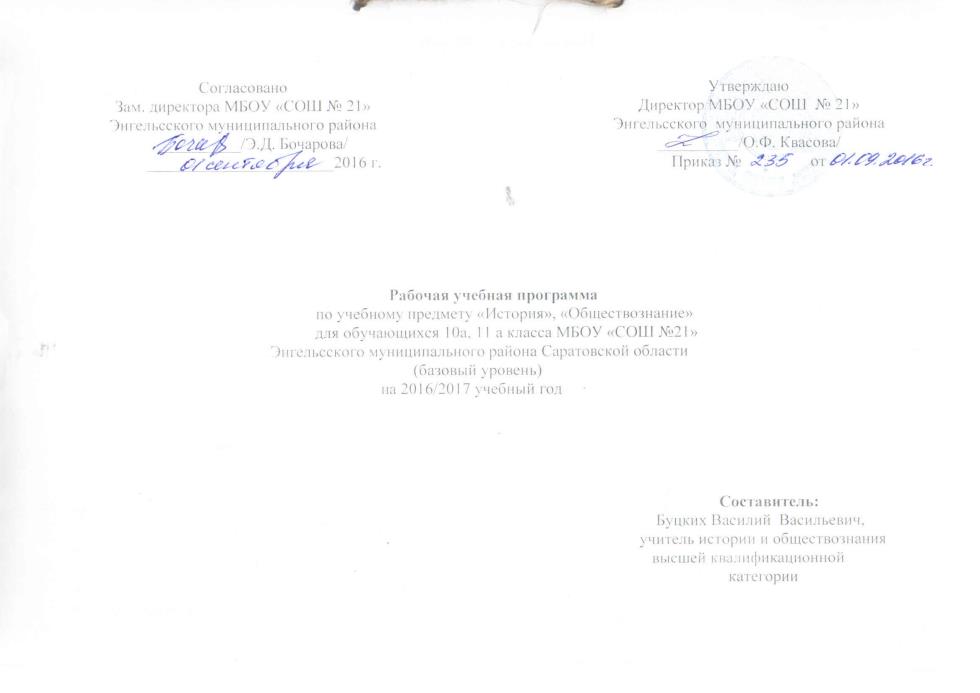 Рабочая учебная программа по истории России разработана на основе Федерального компонента Государственного стандарта среднего (полного)  общего образования и Примерной программы среднего (полного) общего образования на базовом уровне по истории России: стандарт среднего (полного)  общего образования, 2004 - 2010 гг. Рабочая учебная программа по Всеобщей истории разработана на основе Федерального компонента Государственного стандарта среднего (полного)  общего образования и Примерной программы среднего (полного) общего образования на базовом уровне по Всеобщей истории: стандарт среднего (полного)  общего образования, 2004 -2010 гг.Данная рабочая учебная программа предназначена для изучения истории  на базовом уровне учащимися 10а класса. По составу и усвоению учебного материала  учащиеся относятся: 40 % имеют уровень интеллектуального развития выше среднего; 60 %  – средний  уровень.Общеобразовательное учреждение ориентировано на гражданско-патриотическое воспитание, которое является частью модели выпускника.История в  10 классе представлена 2 историческими дисциплинами: Всеобщая история (24 аудиторных часа) и история России (46 аудиторных часов). Акцент в преподавании сделан в пользу истории России.Цель учебного предмета истории России: формирование  знаний, умений и навыков по истории своей Родины с древнейших времен до первой половины XIX века, способствующих восприятию событий и явлений в контексте Всемирной истории и определению собственного мировоззрения к проблемам прошлого и современности.Цель учебного предмета Всеобщей истории: формирование  представлений о развитии общества и роли человека в становлении мировых цивилизаций.Преподавание истории осуществляется на основе развивающего обучения. В связи с этим использую следующие образовательные технологии:уровневой дифференциации;проектной деятельности;исследовательской деятельности;информационно-коммуникационная технология;здоровьесберегающие технологии. Для оптимизации учебно-воспитательного процесса по истории применяю современные формы учебных занятий:защита мини-проектов;урок-дискуссия;урок-конференция;урок-презентация;лекция;урок-исследование;практикум;деловая игра и др.Примерная программа по истории России для обучающихся 10 а класса претерпела некоторые изменения, так как мною внесены  следующие коррективы:в разделе 1 «История России  –  часть Всемирной истории» рекомендовано 2 часа; в связи с систематизацией и контролем знаний, умений учащихся по данному разделу добавил ещё 2 часа из резервного фонда (1 час – урок обобщения знаний, умений по теме  «История России  –  часть Всемирной истории»; 1 час  – урок контроля знаний, умений  по теме «История России – часть Всемирной истории»;в разделе 2 «Народы и древнейшие государства на территории России» рекомендовано 4 часа; сократил на 2 часа в связи с тем, что темы носят обзорный характер; три темы даны для самостоятельного изучения; 1 час отдан на изучение темы «Восточнославянские племенные союзы и их соседи», в урочное время; 1 час на урок – контроля знаний и умений;в разделе 3 «Русь в IX-начале XII вв.» рекомендовано 4 часа, даю 5 часов за сёт резервного фонда на расширение знаний по теме «Принятие христианства. Христианская культура и языческие традиции Руси»;в разделе 4 «Русские земли и княжества в XII-середине XV вв.» рекомендовано 8 часов, веду 9 часов за счёт резервного фонда для проведения урока-контроля знаний и умений учащихся;в разделе 5 «Российское государство во второй половине XV-XVII вв.» рекомендовано 9 часов, даю 10 часов за счёт резервного фонда для проведения урока-контроля знаний и умений учащихся;в разделе 6 «Россия в XVIII-середине XIX вв.» рекомендовано 9 часов, даю 16 часов за счёт резервного фонда для проведения урока-обобщения знаний, умений, навыков – 1 час; урока-контроля – 2 часа; урока по расширению знаний «Попытки укрепления империи» – 1 час; урока по расширению знаний «Превращение России в мировую державу. Россия в войнах 18 в.» – 1 час; урока по расширению знаний «Отечественная война 1812 г.» – 1 час; урока по расширению знаний «Крымская война» – 1 час.Рабочая учебная программа по Всеобщей истории соответствует примерной программе по Всеобщей истории в содержании и распределении часов на разделы и темы.  Выпускник 10 класса должен уметь:•проводить поиск исторической информации в источниках разного типа;• критически анализировать источник исторической информации (характеризовать авторство источника,  время,обстоятельства и цели его создания);• анализировать историческую информацию,  представленную в разных знаковых системах (текст, карта,таблица, схема, аудиовизуальный ряд);• различать в исторической информации факты и мнения, исторические описания и исторические объяснения;• устанавливать причинно-следственные связи между явлениями, пространственные и временные рамкиизучаемых исторических процессов и явлений;• участвовать в дискуссиях по историческим проблемам, формулировать собственную позицию пообсуждаемым вопросам, используя для аргументации исторические сведения;• представлять результаты изучения исторического материала в формах конспекта, реферата, рецензии;В рамках реализации основной образовательной программы школы у старшеклассников 10б класса формируются и развиваются следующие ключевые компетентности:социальную: быть лидером; умение перевоплощаться из лидера в исполнителя; налаживать контакты окружающими; уметь ставить перед собой цель и добиваться её воплощения; умение реализовывать свой потенциал; умение подчинять волю для достижения запланированного и др.информационную: умение находить информацию при помощи информационных ресурсов: телевидения, радио, Интернет-ресурсов; умение анализировать и отбирать полезную и нужную информацию; умение отличать мнение от фактов, умение отличать достоверную информацию от ошибочной; умение адекватно интерпретировать полученную информацию; осуществлять  поиск социальной информации, представленной в различных знаковых системах (текст, схема, таблица, диаграмма, аудиовизуальный ряд); извлекать из неадаптированных оригинальных текстов (правовых, научно-популярных, публицистических и др.) знания по заданным темам;  систематизировать, анализировать  и обобщать неупорядоченную социальную информацию; различать в ней факты и мнения, аргументы и выводы и др.коммуникативную: умение слушать и слышать собеседника; умение понимать и воспринимать иную точку зрения; уметь выражать свою собственную позицию; уметь уважать личность другого человека; способность общаться как в устной форме, так и в письменной; уметь доказывать свою точку зрения при помощи фактов и др. Учебно-тематический план по Всеобщей истории 10 классаСодержание учебно-тематического плана по Всеобщей истории 10 классаКалендарно-тематический план по Всеобщей истории 10 класса (24 ч.)Учебно-тематический план по истории России 10 классаСодержание учебно-тематического плана по  истории России 10 классаКалендарно-тематический план по истории России 10 класса  (46 ч.) Информационно-методическое обеспечениеУчебно-методический комплект	1. Сахаров А.Н. История России с древнейших времен до конца XVII века: учеб. для 10 кл. общеобразоват. учреждений/ А.Н.Сахаров, В.И. Буганов; под ред. А.Н.Сахарова. – М.: «Просвещение». 2009.  	2. Сахаров А.Н. История России, конец XVII – XIX век.: учеб. для  общеобразоват. учреждений/ В.И. Буганов, П.Н. Зырянов, А.Н. Сахаров; под ред. А.Н.Сахарова. – М.,: «Просвещение», 2009. 	3. Загладин Н.В., Симония Н.А. Всеобщая история с древнейших времен до конца XIX  века: Учебник для 10 класса общеобразовательных  учреждений. – 4-е изд. - М.: ООО «ТИД «Русское слово – РС»,  2009.Адреса электронных сайтовhttp://fcior.edu.ru/ Федеральный центр информационно-образовательных ресурсов.http://school-collection.edu.ru/  Единая коллекция цифровых образовательных ресурсов.http://museum.ru/  Портал «Музеи России».http://www.russkoe-slovo.ru/ Сайт издательства «Русское слово».Литература для учителяЭлектронная версия: История России: с древнейших времён до конца XX века. В 4-х частях. Учебник для 6 -11 кл. средних общеобразавательных заведений//Д.Н. Алхазашвили, Ю.Н.Алексеев, Т.Н. Эйдельман – М.: ООО «1С – Паблишинг», 2009.Данилов А.А. История России: пособие для подг. к Единому гос. экзамену и устным экзаменам по истории/ А.А. Данилов. – М.: Просвещение, 2006. - 319с.Изучение истории на профильном уровне в современной школе: сборник учебно-методических материалов/ Под ред. доктора педагогических наук Е.Е.Вяземского. – М.: ООО «ТИД «Русское слово - РС», 2006. – 264с.История России. 10 класс: Методическое обеспечение уроков (лекции, опорные конспекты, тесты, схемы) Авт.-сост. Н.С. Кочетов. – Волгоград: Учитель, 2003. – 144с.История. 10 класс: поурочные планы по учебнику Н.В. Загладина: Всемирная история с древнейших времен до конца XIX века./ Авт.-сост. Н.В.Зайцева. – Волгоград: Учитель, 2009. – 190с.Лобанова Е.Н., Максимов Ю.И. ЕГЭ. Репетитор. История. Эффективная методика. – М.: Издательство «Экзамен», 2005. – 320с.Настольная книга учителя истории. 5-11 классы / Авт.-сост. М.Н.Чернова. – М.: Эксмо, 2006. – 624с.Петрович В.Г., Петрович Н.М. Уроки истории: Всеобщая история. 10-11 класс: Методическое пособие. – М.: ТЦ Сфера, 2004.Справочник учителя истории. 5-11 классы /Авт.- сост. М.Н.Чернова. – М.: Издательство «Экзамен», 2008. – 574с.Степанищев А.Т. Методика преподавания и изучения истории: Учеб. пособие для студ. высш. учеб. завед: в 2 ч. – М.: Гуманит. изд. центр ВЛАДОС, 2002.Уткина Э.В. История России. Единый государственный экзамен. Анализ исторического источника (задания типа С). – М.: Айрис-пресс, 2006. – 176с.Безвременье и временщики. Воспоминания об «эпохе дворцовых переворотов» (1720-е – 1760-е годы). Л., 1991.О начале войн и смут в Московии // История России и дома Романовых в мемуарах современников XVII – XX вв. М., 1997.Орлов А.С., Георгиев В.А. Георгиева Н.Г., Сивохина Т.А. Хрестоматия по истории России. М., 2002. (и др. последующие годы).Рябцев Ю. С. Хрестоматия по истории русской культуры. Художественная жизнь и быт XI – XVII вв. М., 1998. Рябцев Ю. С. Хрестоматия по истории русской культуры. Художественная жизнь и быт XVIII – XIX вв. М., 1998.Литература для учащихсяБородина О.И., Щербакова О.М. Тесты по истории России. ХIХ век / Под ред. А.А. Данилова. – М.: Владос, 1996. – 208 с.Всемирная история. Весь школьный курс в таблицах / сост. М.Ю. Дуда. - Минск: Современная школа: Кузьма, 2009. – 384 с. Горяйнов С.Г. Задачник по истории России. – Ростов-на-Дону, 1996. – 320 с.Гузик М.А. Русская культура. Занимательные игры. Книга для учащихся. – М.: Просвещение, 1997. – 256 с.Жукова Л.В. Контрольные и проверочные работы по истории. 10-11 классы: Метод пособие. – М.: Дрофа, 1997. – 160 с. Зверева Л.И. Тесты. История. 5-11 кл. – М.: Олимп, 1999. – 400 с. Кишенкова О.В., Короткова М.В. История для любознательных. Задачник. 6-11 кл. В 2-х кн. Кн.1.– М.: Дрофа, 1996. – 160 с. Кишенкова О.В., Короткова М.В. История для любознательных. Задачник. 6-11 кл. В 2-х кн. Кн.2.– М.: Дрофа, 1996. – 176 с.Козак О.Н. Литературные викторины. – СПб,: Союз, 1998. – 272 с.Литвинов А. История в загадках // Родина. – 1999. - № 1.Люпоядов В.Н. История. Исторические термины и понятия на уроках и дома (Практические задания: тесты, задачи, кроссворды, исторические олимпиады). 6 -11 классы. - Брянск: Курсив, 2004. – 232 с.  Олимпиадные задания по истории России. 9 -11 классы / сост. Н.И. Чеботарева. - Волгоград: Учитель, 2006. – 90 с.  Олимпиадные задания по истории. 9 - 11 классы / авт. сост. С.Н. Степанько. - Волгоград: Учитель, 2007. – 110 с. Пискарев В.И., Сафронова И.В., Фокеева И.М. Олимпиады по истории России. В зерцалах времени былого... 9 -11 классы / Под ред. В.И. Пискарева. - 3-е изд. – М.: ООО «ТИД - Русское слово - РС», 2010. – 104 с.  Смирнов С.Г. Задачник по истории России: учеб. пособие для средней школы. – М.: Мирос, 1993. – 224 с. Соловьев В.А. Тесты по истории России (IХ - ХVП вв.) с комментариями. – СПб.: Специальная литература, 1998. – 96 с.Степанищев А.Т. 300 задач по истории России с древнейших времен до наших дней: Дидактические материалы. – М., 1999. 1000 вопросов и ответов по истории: Учеб. пособие. /Под общей ред. Л.Н. Алексашкиной. – М.: АСТ, 1996. – 222 с. Уткина Э.В. Подготовка к олимпиадам по истории. 8 - 11 классы. -3-е изд. – М.: Айрис-пресс, 2009. – 192 с. 20. Алексеев Ю. Г. У кормила Российского государства (очерк развития аппарата управления в XIV – XV вв.). СПб.,     1998.21. Алексеев Ю. Г. Государь всея Руси. Новосибирск, 1991.22. Альшиц Д. Н. Начало самодержавия в России. Л., 1988.23. Анисимов Е. В. Государственные преобразования и самодержавие Петра Великого в первой четверти XVIII в.     СПб., 1997.24. Анисимов Е. В. Иван VI Антонович. М., 2008.25. Гордин Я. А. Мятеж реформаторов: 14 декабря 1825 г. Л., 1989.26. Горский А. А. Русские земли в XIII –XIV вв.: пути политического развития. М., 1996.27. Горсул В. Я. Русское общество XVIII – XIX вв.: Традиции и новации. М., 2003.    28. Гумилев Л. Н. От Руси до России. М., 1992.    29. Данилевский И. Н. Древняя Русь глазами современников и потомков (IX – XII вв.). М., 2000.    30. Демидова Н. Ф., Морозова Л. Е., Преображенский А. А. Первые Романовы на российском престоле. М., 1996.    31. Демидова Н. Ф. Два царя: Федор и Борис. М., 2001.    32. Зеньковский С. А. Русское старообрядчество: духовные движения семнадцатого века. М., 1995.    33. Зимин А. А. Витязь на распутье. М., 2006.    34.  Каменский А. Б. От Петра I до Павла I: Реформы в России XVIII. Опыт целостного анализа. М., 2001.     35. Каменский А. Б. Российская империя в XVIII веке: традиции и модернизация. М.: Новое литературное обозрение,          1999.    36. Клибанов А. И. Духовная культура Средневековой Руси. М., 1996.    37. Кобрин В. Б. Иван Грозный. М., 2006.    38. Кукурин И. В. Эпоха «дворских бурь»: Очерки политической истории послепетровской России. 1725 – 1762 гг.          Рязань, 2003.    39. Миронов Б. Н. Социальная истории России периода империи: (XVIII– начало XX в.): Генезис личности,          демократической семьи, гражданского общества и правового государства / Б. Н. Миронов. В 2 т. 2-е изд-ние,          исправл. СПб.: Дмитрий Буланин, 2000.     40. Мироненко С. В. Самодержавие и реформы. Политическая борьба в России в начале XIX в. М., 1989.    41. Морозова Л. Е. Смута: ее герои, участники, жертвы. М., 2004.    42. Морозова Л. Е. Россия на пути из Смуты. Избрание на царство Михаила Федоровича. М., 2005.    43. Павленко Н. И. Екатерина I. М., 2004.    44. Павленко Н. И. Анна Иоанновна. М., 2002.    45. Павленко Н. И. Петр Великий. М., 1994.     46. Пантин И. К., Плимак Е. Г. Драма российских реформ и революций. М., 2000.    47. Панченко А. М. Русская культура в канун петровских реформ. Л., 1984.     48. Петрухинцев Н. Н. Царствование Анны Иоанновны: формирование внутриполитического курса и судьбы армии и         флота. 1730 – 1735 гг. СПб., 2001.    49.  Свердлов М. Б. Домонгольская Русь: Князь и княжеская власть на Руси VI – первой половины XIII вв. СПб., 2003    50. Седов П. В. Закат Московского царства. СПб., 2006.    51. Шмидт С. О. Становление российского самодержавия. Исследование социально-политической истории времен          Ивана Грозного. М., 1973.    52. Эйдельман Н. Я. Грань веков. М., 1980.    53. Эйдельман Н. Я. Твой XVIII век. М., 1991.Пояснительная запискаРабочая учебная программа по истории России разработана на основе Федерального компонента Государственного стандарта среднего (полного)  общего образования и Примерной программы среднего (полного) общего образования на базовом уровне по истории России: стандарт среднего (полного)  общего образования, 2004 - 2010 гг. Рабочая учебная программа по Всеобщей истории разработана на основе Федерального компонента Государственного стандарта среднего (полного)  общего образования и Примерной программы среднего (полного) общего образования на базовом уровне по Всеобщей истории: стандарт среднего (полного)  общего образования, 2004 -2010 гг.Данная рабочая учебная программа предназначена для изучения истории  на базовом уровне учащимися 11а класса. По составу и усвоению учебного материала  учащиеся относятся: 40 % имеют уровень интеллектуального развития выше среднего; 60 %  – средний  уровень.Общеобразовательное учреждение ориентировано на гражданско-патриотическое воспитание, которое является частью модели выпускника.История в  11 классе представлена 2 историческими дисциплинами: Всеобщая история (24 аудиторных часа) и история России (46 аудиторных часов). Акцент в преподавании сделан в пользу истории России.Цель учебного предмета истории России: формирование  знаний, умений и навыков по истории своей Родины со второй половины XIX века и изучение новейшей истории России, способствующих восприятию событий и явлений в контексте Всемирной истории и определению собственного мировоззрения к проблемам прошлого и современности.Цель учебного предмета Всеобщей истории: формирование  представлений о развитии общества и роли человека в становлении мировых цивилизаций.Преподавание истории осуществляется на основе развивающего обучения. В связи с этим использую следующие образовательные технологии:уровневой дифференциации;проектной деятельности;исследовательской деятельности;информационно-коммуникационная технология;здоровьесберегающие технологии. Для оптимизации учебно-воспитательного процесса по истории применяю современные формы учебных занятий:защита мини-проектов;урок-дискуссия;урок-конференция;урок-презентация;лекция;урок-исследование;практикум;деловая игра и др.Примерная программа по истории России для обучающихся 11а класса претерпела некоторые изменения, так как мною внесены  следующие коррективы:в разделе 1 «Россия во втор. пол. XIX – нач. XX вв.» рекомендовано 6 часов, даю 8 часов за счёт резервного фонда (1 час) на расширение знаний по теме «Особенности социально-экономической модернизации России в нач. XX вв.»; (1 час ) для проведения урока-контроля знаний и умений учащихся по теме «Россия во втор. пол. XIX – нач. XX вв.»;в разделе 2 «Революция 1917 г.  и Гражданская война в России» рекомендовано 4 часа, даю 5 часов за счёт резервного фонда (1 час) для проведения обобщающего урока по теме «Революция 1917 г.: главное событие ХХ века или трагедия  российского народа…» в разделе 3 «Советское общество в 1922-1941 гг.» рекомендовано 4 часа, даю 5 часов за счёт резервного фонда (1 час) для проведения урока-контроля знаний и умений учащихся по теме «Внешняя политика СССР в 20-30-е гг. XX в.» в разделе 4 «Советский	 Союз в годы Великой Отечественной войны» рекомендовано 6 часов, веду 8 часов за счёт резервного фонда (1 час) на расширение знаний по теме «Нападение Германии на СССР: агрессия или превентивный удар?» и (1 час) для проведения урока-контроля знаний и умений учащихся по теме «Советский	 Союз в годы Великой Отечественной войны»;в разделе 5 «СССР в первые послевоенные десятилетия» рекомендовано 4 часа, даю 5 часов за счёт резервного фонда час) для обобщающего урока по теме «Восстановление народного хозяйства в послевоенные годы: трудовой героизм или административное давление?»;в разделе 6 «СССР в сер. 1960-х – нач. 1980-х гг.» рекомендовано 3 часа, даю 4 часа за счёт резервного фонда (1 час) для проведения урока-контроля знаний и умений учащихся по теме «Экономические реформы  сер. 1960-х гг.».в разделе 7 «Советское общество в 1985-1991 гг.» рекомендовано 4 часа, даю 5 часов. Вношу изменения и добавляю за счёт резервного фонда (1 час) для систематизации знаний учащихся по теме «Советское общество в нач. 90-х гг. XX.»;в разделе 8 «Российская Федерация (1991-2004 гг.)» рекомендовано 5 часов, даю 6 часов за счёт резервного фонда (1 час) на расширение знаний по теме «Место России в меняющемся мире (2005-2015 гг.)».Рабочая учебная программа по Всеобщей истории соответствует примерной программе по Всеобщей истории в содержании и распределении часов на разделы и темы.Выпускник 11 класса должен уметь:•проводить поиск исторической информации в источниках разного типа;• критически анализировать источник исторической информации (характеризовать авторство источника,  время,обстоятельства и цели его создания);• анализировать историческую информацию,  представленную в разных знаковых системах (текст, карта,таблица, схема, аудиовизуальный ряд);• различать в исторической информации факты и мнения, исторические описания и исторические объяснения;• устанавливать причинно-следственные связи между явлениями, пространственные и временные рамкиизучаемых исторических процессов и явлений;• участвовать в дискуссиях по историческим проблемам, формулировать собственную позицию пообсуждаемым вопросам, используя для аргументации исторические сведения;• представлять результаты изучения исторического материала в формах конспекта, реферата, рецензии;В рамках реализации основной образовательной программы школы у старшеклассников 10б класса формируются и развиваются следующие ключевые компетентности:социальную: быть лидером; умение перевоплощаться из лидера в исполнителя; налаживать контакты окружающими; уметь ставить перед собой цель и добиваться её воплощения; умение реализовывать свой потенциал; умение подчинять волю для достижения запланированного и др.информационную: умение находить информацию при помощи информационных ресурсов: телевидения, радио, Интернет-ресурсов; умение анализировать и отбирать полезную и нужную информацию; умение отличать мнение от фактов, умение отличать достоверную информацию от ошибочной; умение адекватно интерпретировать полученную информацию; осуществлять  поиск социальной информации, представленной в различных знаковых системах (текст, схема, таблица, диаграмма, аудиовизуальный ряд); извлекать из неадаптированных оригинальных текстов (правовых, научно-популярных, публицистических и др.) знания по заданным темам;  систематизировать, анализировать  и обобщать неупорядоченную социальную информацию; различать в ней факты и мнения, аргументы и выводы и др.коммуникативную: умение слушать и слышать собеседника; умение понимать и воспринимать иную точку зрения; уметь выражать свою собственную позицию; уметь уважать личность другого человека; способность общаться как в устной форме, так и в письменной; уметь доказывать свою точку зрения при помощи фактов и др. Учебно-тематический план по Всеобщей истории, 11 класс (24 ч.)Содержание учебно-тематического плана по Всеобщей истории, 11 класс (24 ч.)Календарно-тематический план по Всеобщей истории,  11 класс (24 ч.)Учебно-тематический план по истории России, 11 класс (46 ч.)Содержание учебно-тематического плана по  истории России, 11 класс (46 ч.)Календарно-тематический план по истории России, 11 класс  (46 ч.) Информационно-методическое обеспечениеУчебно-методический комплектЗагладин Н.В. Всеобщая история. Конец XIX – нач. ХХI века.: Учебник для 11 класса общеобразовательных            учреждений.– М.: ООО «ТИД «Русское слово – РС»,  2010.Левандовский А.А. История России, ХХ – нач. ХХI века. 11 класс: учеб. для общеобразоват. учреждений: базовый уровень / А.А. Левандовский, Ю.А. Щетинов, С.В. Мироненко. – М.,: «Просвещение», 2009.  Сахаров А.Н. История России, конец XVII – XIX век.: учеб. для  общеобразоват. учреждений/ В.И. Буганов, П.Н. Зырянов, А.Н. Сахаров; под ред. А.Н.Сахарова. – М.,: «Просвещение», 2009. Адреса электронных сайтовhttp://fcior.edu.ru/ Федеральный центр информационно-образовательных ресурсов.http://school-collection.edu.ru/  Единая коллекция цифровых образовательных ресурсов.http://museum.ru/  Портал «Музеи России».http://www.russkoe-slovo.ru/ Сайт издательства «Русское слово».http://www.coldwar/ruhttp://www.weltkrieg/ruhttp://www.mir21vek/ruЛитература для учителяДанилов А.А. История России: пособие для подг. к Единому гос. экзамену и устным экзаменам по истории/ А.А. Данилов. – М.: Просвещение, 2006. - 319с.История. 10 класс: поурочные планы по учебнику Н.В. Загладина: Всемирная история с древнейших времен до конца XIX века./ Авт.-сост. Н.В.Зайцева. – Волгоград: Учитель, 2009. – 190с.История России. 10 класс: Методическое обеспечение уроков (лекции, опорные конспекты, тесты, схемы) Авт.-сост. Н.С. Кочетов. – Волгоград: Учитель, 2003. – 144с.Изучение истории на профильном уровне в современной школе: сборник учебно-методических материалов/ Под ред. доктора педагогических наук Е.Е.Вяземского. – М.: ООО «ТИД «Русское слово - РС», 2006. – 264с.Лобанова Е.Н., Максимов Ю.И. ЕГЭ. Репетитор. История. Эффективная методика. – М.: Издательство «Экзамен», 2005. – 320с.Настольная книга учителя истории. 5-11 классы / Авт.-сост. М.Н.Чернова. – М.: Эксмо, 2006. – 624с.Орлов А.С., Георгиев В.А. Георгиева Н.Г., Сивохина Т.А. Хрестоматия по истории России. М., 2002. (и др. последующие годы).Петрович В.Г., Петрович Н.М. Уроки истории: Всеобщая история. 10-11 класс: Методическое пособие. – М.: ТЦ Сфера, 2004.Рябцев Ю. С. Хрестоматия по истории русской культуры. Художественная жизнь и быт XVIII – XIX вв. М., 1998.Справочник учителя истории. 5-11 классы /Авт.- сост. М.Н.Чернова. – М.: Издательство «Экзамен», 2008. – 574с.Степанищев А.Т. Методика преподавания и изучения истории: Учеб. пособие для студ. высш. учеб. завед: в 2 ч. – М.: Гуманит. изд. центр ВЛАДОС, 2002.Уткина Э.В. История России. Единый государственный экзамен. Анализ исторического источника (задания типа С). – М.: Айрис-пресс, 2006. – 176с.Электронная версия: История России: с древнейших времён до конца XX века. В 4-х частях. Учебник для 6 -11 кл. средних общеобразавательных заведений//Д.Н. Алхазашвили, Ю.Н.Алексеев, Т.Н. Эйдельман – М.: ООО «1С – Паблишинг», 2009.Литература для учащихсяБородина О.И., Щербакова О.М. Тесты по истории России. ХIХ век / Под ред. А.А. Данилова. – М.: Владос, 1996. – 208 с.Всемирная история. Весь школьный курс в таблицах / сост. М.Ю. Дуда. – Минск: Современная школа: Кузьма, 2009. – 384 с.Горсул В. Я. Русское общество XVIII – XIX вв.: Традиции и новации. – М., 2003.Горяйнов С.Г. Задачник по истории России. – Ростов-на-Дону, 1996. – 320 с.Гузик М.А. Русская культура. Занимательные игры. Книга для учащихся. – М.: Просвещение, 1997. – 256 с.Данилов А.А. Рождение сверхдержавы: СССР в первые послевоенные годы / А.А. Данилов, А.В. Пыжиков. — М., 2002.Зинченко А.В. История России IX-XX вв. в схемах и таблицах.– М.: «УРСС», 2003.Жукова Л.В. Контрольные и проверочные работы по истории. 10-11 классы: Метод пособие. – М.: Дрофа, 1997. – 160 с. Зверева Л.И. Тесты. История. 5-11 кл. – М.: Олимп, 1999. – 400 с.Кириллов В.В. Отечественная история XX – начала XXI века в схемах, таблицах и диаграммах. – М.: Приор», 2003. Кишенкова О.В., Короткова М.В. История для любознательных. Задачник. 6-11 кл. В 2-х кн. Кн.1.– М.: Дрофа, 1996. – 160 с. Кишенкова О.В., Короткова М.В. История для любознательных. Задачник. 6-11 кл. В 2-х кн. Кн.2.– М.: Дрофа, 1996. – 176 с.Кузьменко А.Ф. Тематические схемы по истории России XX века. – М.: «ВЛАДОС», 2002.Литвинов А. История в загадках // Родина. – 1999. – № 1.Люпоядов В.Н. История. Исторические термины и понятия на уроках и дома (Практические задания: тесты, задачи, кроссворды, исторические олимпиады). 6 -11 классы. – Брянск: Курсив, 2004. – 232 с.  Олимпиадные задания по истории России. 9 -11 классы / сост. Н.И. Чеботарева. - Волгоград: Учитель, 2006. – 90 с.  Олимпиадные задания по истории. 9 - 11 классы / авт. сост. С.Н. Степанько. - Волгоград: Учитель, 2007. – 110 с.Пантин И. К., Плимак Е. Г. Драма российских реформ и революций. М., 2000.Первая мировая война: Пролог XX века. – М., 1998.Петрович В.Г. Уроки истории: Всеобщая история, методическое пособие. – М.: Сфера, 2004.Пискарев В.И., Сафронова И.В., Фокеева И.М. Олимпиады по истории России. В зерцалах времени былого... 9 -11 классы / Под ред. В.И. Пискарева. - 3-е изд. – М.: ООО «ТИД - Русское слово - РС», 2010. – 104 с.  Смирнов С.Г. Задачник по истории России: учеб. пособие для средней школы. – М.: Мирос, 1993. – 224 с.Сорокин К.Э. Геополитика современности и геостратегия России.– М.: «Российская политическая энциклопедия»,1996 .Степанищев А.Т. 300 задач по истории России с древнейших времен до наших дней: Дидактические материалы. – М., 1999.Стрелова О.Ю. ЕГЭ – выполнение заданий части «С».– М.: «Экзамен», 2007.1000 вопросов и ответов по истории: Учеб. пособие. /Под общей ред. Л.Н. Алексашкиной. – М.: АСТ, 1996. – 222 с.Уткин А.И. Мировой порядок XXI века. – М., 2002. Уткина Э.В. Подготовка к олимпиадам по истории. 8 - 11 классы. -3-е изд. – М.: Айрис-пресс, 2009. – 192 с.Фортунатов В.В., Снигирёв С.Ф., Фирсов А.Г. Отечественная история в схемах и таблицах. – СПб.: «Питер», 2006.Шестаков В.А. История России XX-начала XXI века. – М.: «Просвещение», 2007.Яковец Ю.В. Глобализация и взаимодействие цивилизаций.  – М.: «Экономика», 2003.Пояснительная запискаРабочая учебная программа по обществознанию разработана на основе Федерального компонента Государственного стандарта среднего (полного)  общего образования и Примерной программы среднего (полного) общего образования на базовом уровне по обществознанию: стандарт среднего (полного)  общего образования, 2004-2010 гг. Данная рабочая учебная программа предназначена для изучения обществознания  на базовом уровне учащимися 10а класса. По составу и усвоению учебного материала  учащиеся относятся: 40 % имеют уровень интеллектуального развития выше среднего; 60 %  - средний  уровень.Общеобразовательное учреждение ориентировано на гражданско-патриотическое воспитание, которое является частью модели выпускника.Предмет «Обществознание» является интегрированным учебным курсом и разработан на основе метапредметного подхода, включающего психологию человека, философию человеческой мысли,  вопросы экономики  и социальных отношений. В 10 а классе на  изучение  данного предмета отводится 70 аудиторных часов.Цель учебного предмета «Обществознание»: освоение системы знаний, умений и навыков о развитии человека и  общества, регулировании  отношений  во всех сферах окружающей действительности, необходимых для взаимодействия с социальной средой и выполнением типичных социальных ролей человека и гражданина.Преподавание обществознания осуществляется на основе развивающего обучения. В связи с этим использую следующие образовательные технологии:уровневой дифференциации;проектной деятельности;исследовательской деятельности;информационно-коммуникационная технология;здоровьесберегающие технологии. Для оптимизации учебно-воспитательного процесса по  обществознанию применяю современные формы учебных занятий:защита мини-проектов;урок-дискуссия;урок-конференция;урок-презентация;лекция;урок-исследование;практикум;деловая игра и др.Примерная программа по обществознанию  для обучающихся 10 а класса претерпела некоторые изменения. Мною внесены следующие коррективы:в разделе  1 «Человек как творец и творение культуры» рекомендовано 14 часов, даю 15 часов; в связи с контролем знаний, умений учащихся по данному разделу (добавил ещё 1 час из резервного фонда на урок контроля знаний, умений);в разделе  4 «Социальные отношения» рекомендовано 14 часов, веду 15 часов за счёт резервного фонда для проведения урока-контроля знаний и умений учащихся.В рамках реализации основной образовательной программы школы у старшеклассников 10б класса формируются и развиваются  ключевые компетентности.Социальная: умение быть лидером; умение перевоплощаться из лидера в исполнителя; умение налаживать контакты с окружающими; умение ставить перед собой цель и добиваться её воплощения; умение реализовывать свой потенциал; умение подчинять волю для достижения запланированного и др.Информационная: умение находить информацию при помощи информационных ресурсов: телевидения, радио, Интернет-ресурсов; умение анализировать и отбирать полезную и нужную информацию;  умение отличать достоверную информацию от ошибочной; умение адекватно интерпретировать полученную информацию;умение  осуществлять  поиск социальной информации, представленной в различных знаковых системах (текст, схема, таблица, диаграмма, аудиовизуальный ряд); умение извлекать из неадаптированных оригинальных текстов (правовых, научно-популярных, публицистических и др.) знания по заданным темам; умение систематизировать и обобщать неупорядоченную социальную информацию, различать в ней факты и мнения, аргументы и выводы и др.Коммуникативная: умение слушать и слышать собеседника; умение понимать и воспринимать иную точку зрения; умение выражать свою собственную позицию; умение уважать личность другого человека; способность общаться как в устной форме, так и в письменной;умение доказывать свою точку зрения при помощи фактов и др. Учебно-тематический план по обществознанию 10 классаСодержание учебно-тематического плана по обществознанию 10 классаКалендарно-тематический план по обществознанию 10 класс (70 ч.)Ожидаемые результаты по истории России:Ожидаемые результаты по Всеобщей истории:Выпускник 10 класса должен знать:  Особенности становления и развития российской 		цивилизации;  Занятия, общественный строй и верования вост. славян; Возникновение Древнерусского государства; Принятие христианства; Причины и распада Древнерусского государства; Расцвет культуры домонгольской Руси; Восстановление экономики русских земель; формы землевладения и категории населения; Политическое, социальное, экономическое и территориально-географические причины превращения Москвы в центр объединения русских земель; Культурное развитие русских земель и княжеств в кон.XIII – сер. XV вв.; Образование Российского государства; Свержение золотоордынского ига; Установление царской власти; Юридическое оформление крепостного права; Особенности русской традиционной (средневековой) культуры; Петровские преобразования; Реформы армии и флота; Движение декабристов; Особенности Экономического развития России в XVIII – пер. пол. XIX вв.; Превращение России в мировую державу. Культура народов Россиии её связь с европейской и мировой культурой в XVIII – пер. пол. XIX вв.Выпускник 10 класса должен знать:История в системе гуманитарных наук; Природное и социальное в человеке и человеческом обществе первобытной эпохи; Цивилизации Древнего Востока; Философское наследие Древнего Востока; Античные цивилизации Средиземноморья; Философское наследие Древней Греции и Рима.; Возникновение исламской цивилизации; Складывание западноевропейского и восточноевропейского цивилизационного развития; Феодализм как система социальной организации и властных отношений; Культурное и философское наследие европейского Средневековья; Традиционное общество на Западе и Востоке. Предпосылки модернизации; Понятие «Новое время». Модернизация как процесс перехода от традиционного к индустриальному обществу; Буржуазные революции XVII-XIX вв.; Возникновение идеологических доктрин либерализма, консерватизма, социализма, анархизма. Марксизм; Мировосприятие человека индустриального общества. Формирование классической  научной  картины мира в XVII-XIX вв.№ п/пТематический блок (тема учебного занятия при отсутствии тем. блока)Кол-во часовИспользование ИКТИспользование проектной деятельностиИспользование исследовательской деятельности1.История как наука.22.Древнейшая история человечества.23.Цивилизации Древнего мира и средневековья.10224.Новое время: эпоха модернизации1022Тематический блок, тема учебного занятияКоличество часовРаздел 1. История как наука.История в системе гуманитарных наук.Основные концепции исторического развития человечества.211Раздел 2. Древнейшая история человечества.Современные научные концепции происхождения человека и общества. Природное и социальное в человеке и человеческом сообществе первобытной эпохи.Расселение древнейшего человека. Формирование рас и языковых семей. Неолитическая революция. (лекция)211Раздел 3. Цивилизации Древнего мира и средневековья.Цивилизации Древнего Востока.Философское наследие Древнего Востока. (проектная деятельность)Античные цивилизации Средиземноморья. Демократия и тирания.Римская республика и империя. Римское право.Философское наследие Древней Греции и Рима. (проектная деятельность)Возникновение исламской цивилизации. (исследовательская деятельность)Христианская средневековая цивилизация в Европе.Феодализм как система социальной организации и властных отношений.Культурное и философское наследие европейского Средневековья. (исследовательская деятельность)Традиционное общество на Западе и Востоке. Предпосылки модернизации.101111111111Раздел 4.Новое время: эпоха модернизацииПонятие «Новое время». Модернизация как процесс перехода от традиционного к индустриальному обществу.Великие географические открытия и начало европейской колониальной экспансии. (проектная деятельность)Торговый и мануфактурный капитализм. (исследовательская деятельность)Новации в образе жизни, характере мышления и т.д. в Эпоху Возрождения и Реформации. (проектная деятельность)От сословно-представительных монархий к абсолютизму.Буржуазные революции XVII-XIX вв.Идеология Просвещения. (исследовательская деятельность)Возникновение идеологических доктрин либерализма, консерватизма, социализма, анархизма. Марксизм.Технический прогресс в Новое время.Мировосприятие человека индустриального общества. Формирование классической  научной  картины мира в XVII-XIX вв.101111111111№№п/пДата проведенияДата проведенияТематический блок, тема урокаКол-во часовНаучные термины, исторические понятияСамостоятельная, творческая деятельностьучащихся№№п/ппланфактТематический блок, тема урокаКол-во часовНаучные термины, исторические понятияСамостоятельная, творческая деятельностьучащихся1 полугодие (24 ч.)1 полугодие (24 ч.)1 полугодие (24 ч.)1 полугодие (24 ч.)1 полугодие (24 ч.)1 полугодие (24 ч.)1 полугодие (24 ч.)Раздел 1. История как наука.2ч.1История в системе гуманитарных наук.1история, Всеобщая история, исторические источники2Основные концепции исторического развития человечества. §1-2.1концепцияСообщение по теме «Философские концепции развития человечества в VI-XI вв. до н.э.».Раздел 2. Древнейшая история человечества.2 ч.3Современные научные концепции происхождения человека и общества. Природное и социальное в человеке и человеческом сообществе первобытной эпохи. § 3.1географический фактор развития, природно-климатические условия, локальная историяПрезентация научных подходов к проблеме происхождения человека.4Расселение древнейшего человека. Формирование рас и языковых семей. Неолитическая революция. §§ 4-5. (лекция).1раса, великое переселение народов, гунныКонспект лекции.Раздел 3. Цивилизации Древнего мира и средневековья.10 ч.5Цивилизации Древнего Востока. §6.1деспотия, патриархальное рабство, ирригационные работы, общинное землевладениеРеферат по научной статье.6Философское наследие Древнего Востока. §§ 7-8. (проектная деятельность)1Зороастризм, буддизм, конфуцианство, даосизм, иудаизмМини-проекты1. «Основные философские идеи Зароастра»2. «Основные философские идеи Конфуция»3. «Основные философские идеи  С. Гаутама»7Античные цивилизации Средиземноморья. Демократия и тирания. §§ 9-11.полис, ареопаг, архонт, илоты, демократия, тирания, фалангаРецензия на научную статью.8Римская республика и империя. Римское право.§§12-13.1республика, империя, право, патриции, плебеи, консул, народный трибун, легион, колон, гражданская войнаАнализ источников.9Философское наследие Древней Греции и Рима. §§12-13. (проектная деятельность)1Теория «идеального государства», диалектика, атомарное строение веществаМини-проекты1. «Основные философские идеи  Платона»2. «Основные философские идеи  Аристотеля»3. «Основные философские идеи Цицерона»10Возникновение исламской цивилизации.§15.(исследовательская деятельность)1Коран, Сунна, шариат, хадж, халифат, шииты, суннитыИсследование проблемы социально-бытовых сторон ислама (Коран).11Христианская средневековая цивилизация в Европе.§14.1Вселенские соборы, епископ, митрополит, военная демократия, конунг12Феодализм как система социальной организации и властных отношений. §§ 16-17.1варвары, родовая и соседская общины, феод, домен, барщина, оброк, вассал13Культурное и философское наследие европейского Средневековья.§25.(исследовательская деятельность)1Исследование проблем учений схоластики и мистицизма.14Традиционное общество на Западе и Востоке. Предпосылки модернизации. §37.1Политика танзимата, феллахи, самоизоляция, самураи, патернализм, синтоизмРаздел 4.Новое время: эпоха модернизации10 ч.15Понятие «Новое время». Модернизация как процесс перехода от традиционного к индустриальному обществу.§32.1модернизация, традиционное и индустриальное обществоВыступления по публикациям.16Великие географические открытия и начало европейской колониальной экспансии.§27.1метрополия, колония, Реконкиста, конкистадоры, колониальные товары, акционерные общества17Торговый и мануфактурный капитализм.§§28-29. (исследовательская деятельность)1мануфактура: рассеянная, централизованная, смешанная, банковское дело, предприниматель, товарные отношенияИсследование проблем товарно-денежных отношений.18Новации в образе жизни, характере мышления и т.д. в Эпоху Возрождения и Реформации. §§ 28-29.(проектная деятельность)1протестантизм, кальвинизм, реформация, контрреформацияМини-проекты1. «Сравнительные черты учений Т. Мюнцера и М. Лютера»2. «Причины ослабления влияния римско-католической церкви»3. «Основные идеи Кальвинизма»19От сословно-представительных монархий к абсолютизму.§§30-31.1монополия, политика меркантилизма, протекционизм, абсолютизмАнализ источников.20Буржуазные революции XVII-XIX вв. §§32,35-36.1революция, Генеральные штаты, билль, роялисты, левеллеры, режим протектората, имущественный ценз, Сообщение«Особенности Французской буржуазной революции конца XVIII в.».21Идеология Просвещения. §33. (исследовательская деятельность)1общественный договор, гражданские права, законодательная и  исполнительная властьИсследование проблемы просвещенного абсолютизма.22Возникновение идеологических доктрин либерализма, консерватизма, социализма, анархизма. Марксизм.§39.1идеология, либерализм, консерватизм, социализм, анархизм, марксизмПрезентация идеологических доктрин устройства общества.23Технический прогресс в Новое время. §§ 40-42.1прогресс 24Мировосприятие человека индустриального общества. Формирование классической  научной  картины мира в XVII-XIX вв.§43.1индустриальное общество, неоклассицизм, романтизм, реализмРецензия на научную статью.№ п/пТематический блок (тема учебного занятия при отсутствии тем. блока)Кол-во часовИспользование ИКТИспользование проектной деятельностиИспользование исследовательской деятельности1.Раздел 1. История России - часть Всемирной истории.42.Раздел 2. Народы и древнейшие государства на территории России.23.Раздел 3. Русь в IX - начале XII вв.51114.Раздел 4. Русские земли и княжества в XII - середине XVвв.92215.Раздел5. Российское государство во второй половине XV – XVII вв.102216.Раздел 6. Россия в XVIII – середине XIX вв.16321Тематический блок, тема учебного занятияКоличество часовРаздел 1. История России - часть Всемирной истории.Особенности становления и развития российской цивилизации. (лекция)Роль и место России в мировом развитии: история и современность.Урок обобщения знаний, умений по теме «История России - часть Всемирной истории».Урок контроля знаний, умений  по теме «История России - часть Всемирной истории». (тестирование)41111Раздел 2. Народы и древнейшие государства на территории России.Природно-климатические факторы и особенности освоения территории Восточной Европы и севера Евразии. Стоянки каменного века. Переход от присваивающего хозяйства к производящему. Скотоводы и земледельцы. Появление металлических орудий и их влияние на первобытное общество. Великое переселение народов. Место славян среди индоевропейцев. (для самостоятельного изучения)Урок контроля знаний и умений.  Переход от присваивающего хозяйства к производящему. Скотоводы и земледельцы. Место славян среди индоевропейцев.Восточнославянские  племенные союзы и их соседи. Занятия, общественный строй и верования восточных славян. Усиление  роли племенных вождей,  имущественное расслоение.211Раздел 3. Русь в IX- начале XII вв.Происхождение государственности у славян. «Повесть временных лет». (ИКТ)Возникновение древнерусского государства. Новгород. (проектная деятельность)Начало династии Рюриковичей.  Дань и подданство. Князья и их дружины. Вечевые порядки. (лекция)Принятие христианства. Христианская культура и языческие традиции Руси. Влияние Византии. (исследовательская деятельность)Развитие норм права на Руси. Категории населения. Княжеские усобицы.511111Раздел 4. Русские земли и княжества в XII- середине XVвв.Причины распада Древнерусского государства. Усиление экономической и политической самостоятельности русских земель. Крупнейшие земли и княжества Руси в  XII начале  XIII вв. Монархии и республики. (лекция)Православная Церковь и идея единства русской земли. Русь и Степь. Расцвет культуры домонгольской Руси. (ИКТ)Образование Монгольского государства. Нашествие на Русь. Золотая Орда. (ИКТ)Экспансия с Запада. Борьба с крестоносной агрессией.Начало возрождения Руси. Формы землевладения и категории населения. (исследовательская деятельность)Борьба за политическую гегемонию в Северо-Восточной Руси. Причины превращения Москвы в центр объединения русских земель.Великое княжество Московское в системе международных отношений. Начало распада Золотой Орды. Автокефалия РПЦ. (проектная деятельность)Урок контроля знаний, умений  по теме  «Русские земли и княжества в XII- середине XV вв.» (тестирование)Культурное развитие русских земель в конце XIII – середине XV вв. (проектная деятельность)9111111111Раздел 5. Российское государство во второй половине XV – XVII вв.Завершение объединения Русских земель и образование Российского государства. Свержение золотоордынского ига. (ИКТ)Формирование новой системы управления страной. «Москва – третий Рим». (проектная деятельность)Установление царской власти и её сакрализация в общественном сознании. Реформы середины 16 в. Развитие поместной системы. Установление крепостного права. Опричнина. Учреждения патриаршества. (ИКТ)Причины и характер Смуты. (исследовательская деятельность)Национальный подъём в России. Восстановление независимости страны.Земской собор 1613 г. и восстановление самодержавия. Первые Романовы.Юридическое оформление крепостного права. Новые явления в экономике: начало складывания всероссийского рынка, образование мануфактур.Социальное движение в России во второй половине XVII в. Церковный раскол. Его значение. Старообрядчество. (проектная деятельность)Культура народов Российского государства во втор. пол. XV – XVII вв. Формирование национального самосознания. (лекция)Урок контроля знаний, умений  по теме «Российское государство во второй половине XV – XVII вв.».  (тестирование)101111111111Раздел 6. Россия в XVIII – середине XIX вв.Петровские преобразования. Реформы армии и флота. (проектная деятельность)Новая система государственной власти и управления.Внешняя политика. Провозглашение империи. (исследовательская деятельность)Урок обобщения знаний, умений «Время Петровских реформ».Особенности российского абсолютизма. Россия в период дворцовых переворотов.Урок контроля знаний, умений  по теме «Россия в первой четверти XVIIIв.». (тестирование)Попытки укрепления абсолютизма в пер. пол. XIX в. Реформы системы государственного управления.Движение декабристов. (проектная деятельность)Попытки укрепления империи.Оформление российской консервативной идеологии. Теория «официальной народности».  Славянофилы и западники. Русский утопический социализм. Народничество. (ИКТ)Особенности экономического развития России в  XVIII – пер. пол. XIX вв. Развитие капиталистических отношений. Начало промышленного переворота. Сохранение крепостничества в условиях развертывания модернизации.Превращение России в мировую державу. Россия в войнах  XVIII в.Отечественная война 1812 г. и заграничный поход русской армии. Россия в Священном союзе. (ИКТ)Крымская война. (ИКТ)Урок контроля знаний, умений  по теме «Внешняя политика России в первой половине 19 в.». (тестирование)Культура народов России и её связь с европейской и мировой культурой  XVIII –пер. пол. XIX вв.161111111111111111№№п/пДата проведе нияДата проведе нияТематический блок, тема урокаКол-во часовНаучные термины и исторические понятияСамостоятельная, творческая деятельность учащихся№№п/ппланфактТематический блок, тема урокаКол-во часовНаучные термины и исторические понятияСамостоятельная, творческая деятельность учащихся1 полугодие (6 ч.)1 полугодие (6 ч.)1 полугодие (6 ч.)1 полугодие (6 ч.)1 полугодие (6 ч.)1 полугодие (6 ч.)1 полугодие (6 ч.)Раздел 1. История России - часть Всемирной истории.4 ч.1Особенности становления и развития российской цивилизации. С. 5-15.(лекция)1цивилизация, локальная историяКонспект лекции.2Роль и место России в мировом развитии: история и современность. С. 5-15.1культура, географический факторРецензия на научную статью.3Урок обобщения знаний, умений по теме  «История России - часть Всемирной истории».1Систематизация знаний.4Урок контроля знаний, умений  по теме  «История России - часть Всемирной истории». (тестирование)1Работа с тестами.Раздел 2. Народы и древнейшие государства на территории России.2Природно-климатические факторы и особенности освоения территории Восточной Европы и севера Евразии. Стоянки каменного века. Переход от присваивающего хозяйства к производящему. Скотоводы и земледельцы. Появление металлических орудий и их влияние на первобытное общество. Великое переселение народов. Место славян среди индоевропейцев. §1. (для самостоятельного изучения).Самостоятельное изучение материала.5Урок контроля знаний и умений.  Переход от присваивающего хозяйства к производящему. Скотоводы и земледельцы. Место славян среди индоевропейцев. §1.1неолитическая революция, индоевропейцы, Великое переселение народов, Работа с тестами.6Восточнославянские  племенные союзы и их соседи. Занятия, общественный строй и верования восточных славян. Усиление  роли племенных вождей,  имущественное расслоение».§§ 3-4.1группы славян (восточные, южные, западные, северные), анты, венеды, скифыАнализ источников.2 полугодие (40ч.)2 полугодие (40ч.)2 полугодие (40ч.)2 полугодие (40ч.)2 полугодие (40ч.)2 полугодие (40ч.)2 полугодие (40ч.)Раздел 3. Русь в IX- начале XII вв.5 ч.1Происхождение государственности у славян. «Повесть временных лет».§5. (ИКТ)1союзы племён, община, родовая и соседская общинаПоиск информации. 2Возникновение древнерусского государства. Новгород. §6. (проектная деятельность)1 «Путь из варяг в греки», государство, норманнская теория, «военная демократия»Мини-проекты1. «Первое упоминание о Руси»2. «Норманская и антинорманская теория»3. «Роль Новгорода в формировании русской государственности»3Начало династии Рюриковичей.  Дань и подданство. Князья и их дружины. Вечевые порядки. §7. (лекция)1город, уроки, погосты вече,  князь, дружина, бояреКонспект лекции.4Принятие христианства. Христианская культура и языческие традиции Руси. Влияние Византии. §8. (исследовательская деятельность)1язычество, христианство, православиеИсследование проблемы  «Роль язычества и христианства в гуманизации общества».5Развитие норм права на Руси. Категории населения. Княжеские усобицы. §§ 9-11.1Смерды, холопы, закупы, рядовичи, тиуны, отпущенникиАнализ источников.Раздел 4. Русские земли и княжества в XII- середине XVвв.9 ч.6Причины распада Древнерусского государства. Усиление экономической и политической самостоятельности русских земель. Крупнейшие земли и княжества Руси в  XII начале  XIII вв. Монархии и республики. §§ 12-16.(лекция)1половцы, обычное право, «Русская правда», канонизация, вотчина, поместье, феодализм, десятина, монархия, республика, дворянеКонспект лекции.7Православная Церковь и идея единства русской земли. Русь и Степь. Расцвет культуры домонгольской Руси. §§ 17-18.  (ИКТ)1зернь, скань, чернь, перегородчатая эмаль, иконопись, фреска, мозаика, жития, фольклор,  митрополитПоиск информации о православной церкви домонгольской Руси.8Образование Монгольского государства. Нашествие на Русь. Золотая Орда.§§19-20.  (ИКТ)1татаро-монголы, десятичная система, закон Яса, улус, баскак, ярлык, басма, ясак, «ордынский выход»Поиск информации об устройстве монгольского общества.9Экспансия с Запада. Борьба с крестоносной агрессией. § 20.1рыцарские ордена10Начало возрождения Руси. Формы землевладения и категории населения.§21. (исследовательская деятельность)1помещикиИсследование проблем форм землевладения.11Борьба за политическую гегемонию в Северо-Восточной Руси. Причины превращения Москвы в центр объединения русских земель.§22.1Государев дворСообщение «Причины возвышения Москвы».12Великое княжество Московское в системе международных отношений. Начало распада Золотой Орды. Автокефалия РПЦ.§§22-23. (проектная деятельность)1автокефалияМини-проекты1. «Международные связи первых московских князей»2. «Знаковые личности Руси конца XIV в.»3. «Причины распада Золотой Орды»13Урок контроля знаний, умений  по теме  «Русские земли и княжества в XII- середине XV вв.» (тестирование)1Работа с тестами.14Культурное развитие русских земель в конце XIII – середине XV вв.§23. (проектная деятельность)1зернь, скань, чернь, перегородчатая эмаль, иконопись, фреска, мозаика, жития, фольклорМини-проекты1. «Литературное  наследие  XIII – середине XV вв.»2. «Живопись  XIII – середине XV вв.»3. «Зодчество  XIII – середине XV вв.»Раздел 5. Российское государство во второй половине XV – XVII вв.10 ч.15Завершение объединения Русских земель и образование Российского государства. Свержение золотоордынского ига. §23. (ИКТ).1феодальная война, Поиск информации -  об образовании государства Российского.16Формирование новой системы управления страной. «Москва – третий Рим». §23. (проектная деятельность)1Судебник, кормление, местничество, наместник, волостель, Юрьев день, крепостное состояние, ,ересь, рационализм, стригольники, секуляризация, нестяжателия. иосифляне,Мини-проекты1.«Феодальная война второй четверти XVIII в.»2.  «Судебник 1497 г.»3. ««Москва – третий Рим»17Установление царской власти и её сакрализация в общественном сознании. Реформы середины  XVI в. Развитие поместной системы. Установление крепостного права. Опричнина. Учреждения патриаршества. §§24-27. (ИКТ)1Избранная Рада, Боярская Дума, Стоглавый собор, сословная монархия, приказы, стрельцы, опричнина, земщина, заповедные летаПоиск информации - о  сущности реформ середины XVI в.18Причины и характер Смуты. §§30-31. (исследовательская деятельность)1урочные лета, патриарх, гражданская война, самозванство, посад, белые слободыИсследование проблем Смутного времени.19Национальный подъём в России. Восстановление независимости страны.§31.1Семибоярщина, интервенция, соборность, патриотизм20Земской собор 1613 г. и восстановление самодержавия. Первые Романовы.§§32,381самодержавиеСообщение «Первые Романовы».21Юридическое оформление крепостного права. Новые явления в экономике: начало складывания всероссийского рынка, образование мануфактур.§34.1Соборное уложение, мануфактура, тягло, ярмарка, всероссийский рынокАнализ источников.22Социальное движение в России во второй половине  XVII в. Церковный раскол и его значение. Старообрядчество.§33. (проектная деятельность)1 «Бунташный век», «медный бунт, «соляной бунт», «прелестные» письма, поход «за зипунами» раскол, старообрядчество, реформы НиконаМини-проекты1. «Городские волнения середины 17 в.»2. «Крестьянская война под предводительством С. Разина»3. «Церковный раскол»23Культура народов Российского государства во втор. пол. XV – XVII вв. Формирование национального самосознания. §§ 39-40.(лекция)1нарышкинское барокко, парсуна, секуляризация (обмирщение) культуры.  национальное самосознаниеКонспект лекции.24Урок контроля знаний, умений  по теме «Российское государство во второй половине XV – XVII вв.». (тестирование)1Работа с тестами.Раздел 6. Россия в XVIII – серед. XIX вв.16 ч.25Петровские преобразования. Реформы армии и флота. §§41-43. (проектная деятельность)1Потешные полки, рекрут,  тактика «томление неприятеля», великое посольство, Ратуша, месячина, экстенсивное и интенсивное развитиеМини-проекты1. «Петровские реформы армии и флота»2. «Реформы  государственного управления»3. «Личность Петра I»26Новая система государственной власти и управления. § 44.1коллегии, абсолютизм, протекционизм, меркантилизм, подушная подать, губерния, прокурор, фискал, ревизия, синод, «Табель о рангах»,  регулярное государство, ассамблеи27Внешняя политика. Провозглашение империи.§45.(исследовательская деятельность)1Редут, регулярное войско, абордаж, империяИсследование проблем внешней политики России в  XVIII.в.28Урок обобщения знаний, умений «Время Петровских реформ».1Систематизация знаний.29Особенности российского абсолютизма. Россия в период дворцовых переворотов.§§ 46-47.1дворцовый переворот, Верховный Тайный совет, конституционная монархия, «Кондиции», «просвещённый абсолютизм», Уложенная комиссия30Урок контроля знаний, умений  по теме «Россия в первой четверти XVIIIв.». (тестирование)1Работа с тестами.31Попытки укрепления абсолютизма в пер. пол. XIX в. Реформы системы государственного управления. §§ 55-56.1«Негласный комитет», министерства, континентальная блокада, указ о «вольных хлебопашцах»Презентация «Реформы имп. Николая I».32Движение декабристов. § 59. (проектная деятельность)1 междуцарствие, тайное общество,  разделение властей, теория естественных прав, «Конституция», «Русская правда»Мини-проекты1. «Политические взгляды Северного общества»2. «Политические взгляды Южного общества»3. «Лидеры движения декабристов»33Попытки укрепления империи. §§ 60-61.1военные поселения, цензура, жандармы, III отделения С.Е.И.В. канцелярии, охранительная политика, русификация, теория официальной народности, кодификация, бюрократияАнализ литературы.34Оформление российской консервативной идеологии. Теория «официальной народности».  Славянофилы и западники. Русский утопический социализм. Народничество. §§ 62. (ИКТ)1западничество, славянофильство, социализм, народничество, пропагандистское, анархистское, заговорщическое направлениеПоиск информации о деятельности западников и славянофилов.35Особенности экономического развития России в  XVIII –пер. пол. XIX вв. Развитие капиталистических отношений. Начало промышленного переворота. Сохранение крепостничества в условиях развертывания модернизации.  §§51,56.1мануфактура, посессионная мануфактура, вотчинная мануфактура. промышленный переворот, сословия36Превращение России в мировую державу. Россия в войнах  XVIII в. §§ 48-49.1разделы ПольшиАнализ литературы.37Отечественная война 1812 г. и заграничный поход русской армии. Россия в Священном союзе. §§ 57-58. (ИКТ)1флеши, Тарутинский манёвр, Священный союзПоиск информации о причинах Отечественной войны 1812 г.38Крымская война. § 63. (ИКТ)1газават, мюридизм, имамат, Восточный вопрос, вооружённый нейтралитетПоиск информации о готовности Росси к войне.39Урок контроля знаний, умений  по теме «Внешняя политика России в первой половине 19 в.» (тестирование)1Работа с тестами.40Культура народов России и её связь с европейской и мировой культурой  XVIII –пер. пол. XIX вв. §§ 53-54, 65-68.1«золотой век» русской культуры, ампир, реализмРеферат по научной статье.Ожидаемые результаты по истории России:Ожидаемые результаты по Всеобщей истории:Выпускник 11 класса должен знать:Отмена крепостного права. Реформы 1860-х - 1870-х гг.; Выступления разночинной интеллигенции. Народничество. Политический террор. Политика контрреформ; Утверждение капиталистической модели экономического развития. Завершение промышленного переворота. Российский монополистический капитализм и его особенности. Роль государства в экономической жизни страны. Реформы С.Ю. Витте; Аграрная реформа П.А. Столыпина; Идейные течения, политические партии и общественные движения в России на рубеже веков XIX - XX вв. Революция 1905-1907 гг. и её итоги; «Восточный вопрос» во внешней политике Российской империи. Русско-японская война 1904 -1905 гг.  Россия в Первой мировой войне 1914-1918 гг. Влияние войны на русское общество. Общественно-политический кризис накануне 1917 г.; Духовная жизнь российского общества на рубеже веков XIX - XX вв.; Революция 1917 г. Падение самодержавия. Временное правительство и Советы. Провозглашение России республикой. «Революционное оборончество» - сторонники и противники. Кризис власти. Политическая тактика большевиков, их приход к власти. Утверждение Советской власти. Первые декреты Советской власти. Созыв и роспуск Учредительного собрания. Брестский мир. Создание РСФСР. Конституция 1918 г. Формирование однопартийной системы в России; Гражданская война и иностранная интервенция: причины, этапы, участники. Цели и идеология противоборствующих сторон. Политика «военного коммунизма». «Белый» и «красный» террор. Причины поражения белого движения; Экономическое и политическое положение Советской России после гражданской войны. Переход к новой экономической политике; Образование СССР. Полемика о принципах нац.- гос. строительства. Партийные дискуссии о путях и методах построения социализма в СССР. Успехи, противоречия и кризисы НЭПа. Причины свёртывания НЭПа.; Индустриализация, её источники и результаты. Коллективизация, её социальные и экономические последствия. Противоречия социалистической модернизации. Конституция 1936 г. Власть партийно-государственного аппарата. Номенклатура. Культ личности И.В. Сталина. Массовые репрессии; Идеологические основы советского общества и культура в 1920-х – 1930-х гг. Утверждение метода социалистического реализма. Задачи и итоги «культурной революции»; Внешнеполитическая стратегия СССР в период между мировыми войнами. Дипломатическое признание СССР; Нападение Германии на СССР. Великая Отечественная война: основные этапы военных действий. Причины неудач на начальном этапе войны; Разгром агрессора под Сталинградом и на Орловско-Курской дуге: коренной перелом в ходе войны; Освобождение территории СССР и военные операции Красной Армии в Европе. Капитуляция Германии. Участие СССР в войне с Японией. Развитие советского военного искусства; Мобилизация страны на войну. Перевод экономики СССР на военные рельсы; Идеология и культура в военные годы. Героизм народа на фронте и в тылу; СССР в антигитлеровской коалиции Конференции союзников в Тегеране, Ялте, Потсдаме и их решения; Итоги Великой Отечественной войны. Цена Победы. Роль СССР во Второй мировой войне и решение вопросов послевоенного устройства мира; Социально-экономическое положение СССР после войны. Холодная война и её создание ракетно-ядерного оружия в СССР; Борьба за власть в высшем руководстве СССР после смерти И.В. Сталина. ХХ съезд КПСС и осуждение культа личности; Биполярный характер послевоенной системы международных отношений. Карибский кризис и его значение; Духовная жизнь в послевоенные годы; Экономические реформы середины 1960-х гг.; Концепция развитого социализма. Конституция 1977 г.; СССР в глобальных и региональных конфликтах сер.1960-х – нач. 1980-х гг. Советский Союз и политические кризисы в странах Восточной Европы. «Доктрина Брежнева». Достижение военно-стратегического паритета СССР и США. Хельсинский процесс. Политика разрядки и причины её срыва. Афганская война и её последствия; Советская культура сер. 1960-х – нач. 1980-х гг.; Попытки модернизации советской экономики и политической системы во втор. пол. 1980-х гг.; Политика «гласности». Отмена цензуры и развитие плюрализма в СМИ; Причины роста напряжённости в межэтнических отношениях. Подъём национальных движений в союзных республиках и политика руководства СССР. Декларация  о суверенитете союзных республик. Августовские события 1991 г. Причины распада СССР.; «Новое политическое мышление» и основанная на нём внешнеполитическая стратегия. Становление новой российской государственности. Политический кризис сентября-октября 1993 г. Принятие Конституции РФ 1993 г.; Переход к рыночной экономике: реформы и их последствия. «Шоковая терапия»; Президентские выборы 2000 г. Курс на укрепление государственности, экономический подъём, социальную и политическую стабильность, упрочение национальной безопасности, достойное для России место в мировом сообществе; Участие России в формировании современной международно-правовой системы; Российская культура в условиях радикальных социальных преобразований и информационной открытости общества.Выпускник 11 класса должен знать:Основные направления научно-технического прогресса: от технической революции конца XIX в. к научно-технической революции XX в. Монополистический капитализм и противоречия его развития; Переход к смешанной экономике в середине XX в. «Государство благоденствия»; Изменение социальной структуры индустриального общества; «Общество потребления» и причины его кризиса в конце 1960 - х гг.; Кризис классических идеологий на рубеже XIX – XX вв. и поиск новых моделей общественного развития; Социальный либерализм, социал-демократия, христианская демократия; Формирование социального правового государства; Протестные формы общественных движений; Предпосылки системного (экономического, социально-психологического, идеологического) кризиса индустриального общества на рубеже 1960-х – 1970-х гг.; Модели ускоренной модернизации в XX в.: дискуссии о «догоняющем развитии» и «особом пути»; Дискуссии об исторической природе тоталитаризма и авторитаризма в Новейшем времени; Маргинализация общества в условиях ускоренной модернизации; Политическая идеология тоталитарного типа; Фашизм. Национал-социализм; Формирование и развитие мировой системы социализма; «Новые индустриальные страны» (НИС) Латинской Америки и Юго-Восточной Азии; Основные этапы развития системы международных отношений в последней трети XIX – середине XX вв. мировые войны в истории человечества; Складывание международно - правовой системы. Лига наций и ООН; Духовная культура в период Новейшей истории; Дискуссия о постиндустриальной стадии общественного развития; Глобализация общественного развития на рубеже XX – XXI вв.; Особенности современных социально-экономических процессов в странах Запада и Востока; Система международных отношений на рубеже XX – XXI вв.; Европейский Союз. Кризис международно-правовой системы и проблема национального суверенитета. Локальные конфликты в современном мире; Особенности развития политической идеологии и представительной демократии на рубеже XX – XXI вв.; Религия и церковь в современной общественной жизни; Особенности духовной жизни современного общества.№ п/пТематический блок (тема учебного занятия при отсутствии тем. блока)Кол-во часовИспользование ИКТИспользование проектной деятельностиИспользование исследовательской деятельности1.От Новой к Новейшей истории: пути развития индустриального общества.161322.Человечество на этапе перехода к информационному обществу.8221Тематический блок, тема учебного занятияКоличество часовРаздел 1. От Новой к Новейшей истории: пути развития индустриального общества.Основные направления научно-технического прогресса: от технической революции конца XIX в. к научно-технической революции XX в. Монополистический капитализм и противоречия его развития.Переход к смешанной экономике в середине XX в. «Государство благоденствия». (проектная деятельность)Эволюция собственности, трудовых отношений и предпринимательства во второй пол. XIX в. – середине XX в. (исследовательская деятельность)Изменение социальной структуры индустриального общества. «Общество потребления» и причины его кризиса в конце 1960 - х гг. (ИКТ)Кризис классических идеологий на рубеже XIX – XX вв. и поиск новых моделей общественного развития. Социальный либерализм, социал-демократия, христианская демократия.(проектная деятельность)Формирование социального правового государства. Изменение принципов конституционного строительства. Демократизация общественно-политической жизни.Протестные формы общественных движений. Эволюция коммунистического движения на Западе. «Новые левые». Молодёжное, антивоенное, экологическое, феминистское движение. Проблема политического терроризма.(проектная деятельность)Предпосылки системного (экономического, социально-психологического, идеологического) кризиса индустриального общества на рубеже 1960-х – 1970-х гг.Модели ускоренной модернизации в XX в.: дискуссии о «догоняющем развитии» и «особом пути».Дискуссии об исторической природе тоталитаризма и авторитаризма в Новейшем времени. Маргинализация общества в условиях ускоренной модернизации. Политическая идеология тоталитарного типа. Фашизм. Национал-социализм. Особенности государственно-корпоративных (фашистских) и партократических тоталитарных режимов, их политики в области государственно-правового строительства, социальных и экономических отношений, культуры.Формирование и развитие мировой системы социализма. Тоталитарные и авторитарные черты «реального социализма». Попытки демократизации социалистического строя. (исследовательская деятельность)«Новые индустриальные страны» (НИС) Латинской Америки и Юго-Восточной Азии: экономические реформы, авторитаризм и демократия в политической жизни. Национально - освободительные движения и региональные особенности процесса модернизации в странах Азии и Африки.Основные этапы развития системы международных отношений в последней трети XIX – середине XX вв. мировые войны в истории человечества: экономические, политические, социально - психологические и демографические причины и последствия.Складывание международно - правовой системы. Лига наций и ООН. Развёртывание интеграционных процессов в Европе. «Биполярная» модель международных отношенийв период «холодной войны».Духовная культура в период Новейшей истории. Формирование неклассической научной картины мира. Модернизм – изменение мировоззренческих и эстетических основ художественного творчества. Реализм в художественном творчестве XX в. Феномен контркультуры. Нарастание технократизма и иррационализма в массовом сознании.161111111111111111Раздел 2. Человечество на этапе перехода к информационному обществу. Дискуссия о постиндустриальной стадии общественного развития. Собственность, труд и творчество в индустриальном обществе. (исследовательская деятельность)Глобализация общественного развития на рубеже XX – XXI вв. Интернационализация экономики и формирование единого информационного пространства.Особенности современных социально-экономических процессов в странах Запада и Востока. Проблема «мирового Юга». (проектная деятельность)Система международных отношений на рубеже XX – XXI вв. Распад «биполярной» модели международных отношений и становление новой структуры миропорядка. Интеграционные и дезинтеграционные процессы в мире после окончания «холодной войны». (ИКТ)Европейский Союз. Кризис международно-правовой системы и проблема национального суверенитета. Локальные конфликты в современном мире.Особенности развития политической идеологии и представительной демократии на рубеже XX – XXI вв. Роль политических технологий в информационном обществе. Современная социал-демократическая и либеральная идеология. Попытки формирования идеологии «третьего пути». Антиглобализм. (ИКТ)Религия и церковь в современной общественной жизни. Экуменизм. Причины возрождения религиозного фундаментализма и националистического экстремизма в начале XXI века.Особенности духовной жизни современного общества. Изменения в научной картине мира. Мировоззренческие основы постмодернизма. Культура хай-тека. Роль элитарной и массовой культуры в информационном обществе. (проектная деятельность)811111111№№п/пДата проведенияДата проведенияТематический блок, тема урокаКол-во часовНаучные термины, исторические понятияСамостоятельная, творческая деятельностьучащихся№№п/ппланфактТематический блок, тема урокаКол-во часовНаучные термины, исторические понятияСамостоятельная, творческая деятельностьучащихся1 полугодие (34/24 ч.)1 полугодие (34/24 ч.)1 полугодие (34/24 ч.)1 полугодие (34/24 ч.)1 полугодие (34/24 ч.)1 полугодие (34/24 ч.)1 полугодие (34/24 ч.)Раздел 1.  От Новой к Новейшей истории: пути развития индустриального общества.16ч.1Основные направления научно-технического прогресса: от технической революции конца XIX в. к научно-технической революции XX в. Монополистический капитализм и противоречия его развития. §§ 1-2.1научно-технического прогресс, структурный кризис, технологический переворот, «общество потребления», интеграционные процессы, глобализация, нанотехнологии, конвейерное производство2Переход к смешанной экономике в середине XX в. «Государство благоденствия».§§ 30-31.(проектная деятельность)1роль государства в экономике, конверсия, «шведская модель», «экономическое чудо», прогрессивное налогообложение, бюджетный дефицитМини-проекты:1. «Создание системы социального обеспечения»;2. «Государственное регулирование трудовых отношений»;3. «Ускорение экономического роста».3Эволюция собственности, трудовых отношений и предпринимательства во второй пол. XIX в. – середине XX в. §32. (исследовательская деятельность)1децентрализация и частичное сокращение социальных программ, налоговые льготы, ресурсосберегающие технологииИсследование проблемы эволюции собственности.4Изменение социальной структуры индустриального общества. «Общество потребления» и причины его кризиса в конце 1960 - х гг. §31. (ИКТ)1 «общество потребления»Поиск информации об этапах  становлении «Общества потребления».5Кризис классических идеологий на рубеже XIX – XX вв. и поиск новых моделей общественного развития. Социальный либерализм, социал-демократия, христианская демократия. §33.(проектная деятельность)1социальный либерализм, социал-демократия, христианская демократияМини-проекты:1. «Основные идеи социального либерализма»;2. «Идеология социал-демократии»;3. «Основы христианской демократии».6Формирование социального правового государства. Изменение принципов конституционного строительства. Демократизация общественно-политической жизни. §33. (исследовательская деятельность)1социальное правовое государствоИсследование проблемы формирования социально - правового государства.7Протестные формы общественных движений. Эволюция коммунистического движения на Западе. «Новые левые». Молодёжное, антивоенное, экологическое, феминистское движение. Проблема политического терроризма. §§31,33проектная деятельность)1«новые левые», антивоенное, экологическое, феминистское движение, политический терроризмМини-проекты:1.«Эволюция коммунистического движения на Западе»;2. «Активизация неформальных молодёжных движений»;3. « Проблемы политического терроризма».8Предпосылки системного (экономического, социально-психологического, идеологического) кризиса индустриального общества на рубеже 1960-х – 1970-х гг. §31.1системный кризис индустриального обществаПоиск информации.9Модели ускоренной модернизации в XX в.: дискуссии о «догоняющем развитии» и «особом пути».§3.1первый и второй эшелоны модернизации, экономические кризисы, демпинговые цены, экспансия, войны за передел мира10Дискуссии об исторической природе тоталитаризма и авторитаризма в Новейшем времени. Маргинализация общества в условиях ускоренной модернизации. §§11-12.1тоталитаризм, авторитаризм, маргинализацияВыступления по публикациям.11Политическая идеология тоталитарного типа. Фашизм. Национал-социализм. Особенности государственно-корпоративных (фашистских) и партократических тоталитарных режимов, их политики в области государственно-правового строительства, социальных и экономических отношений, культуры.§§11-12.1фашизм, национал-социализм, партократия, расистская доктрина, борьба за жизненное пространство, экономика мобилизационного типаСообщения по теме.12Формирование и развитие мировой системы социализма. Тоталитарные и авторитарные черты «реального социализма». Попытки демократизации социалистического строя. §271мировая система социализма, социализм с «человеческим лицом», доктрина Брежнева13«Новые индустриальные страны» (НИС) Латинской Америки и Юго-Восточной Азии: экономические реформы, авторитаризм и демократия в политической жизни. Национально - освободительные движения и региональные особенности процесса модернизации в странах Азии и Африки. §§38-42.1«Новые индустриальные страны»: Южная Корея, Тайвань, Сингапур, Гонконг, «большой скачёк», «культурная революция», «прагматические» реформы, японское «экономическое чудо», исламская революция, фундаментализмВыступления по публикациям.14Основные этапы развития системы международных отношений в последней трети XIX – середине XX вв. Мировые войны в истории человечества: экономические, политические, социально - психологические и демографические причины и последствия. §§15-17.1коллективная безопасность, «блицкриг», план «Барбаросса», патриотизм, ленд-лиз, Атлантическая хартия, второй фронт, движение Сопротивления15Складывание международно - правовой системы. Лига наций и ООН. Развёртывание интеграционных процессов в Европе. «Биполярная» модель международных отношенийв период «холодной войны»§§27-28.1Лига наций, ООН, «Биполярный» мир, концепция «мирного сосуществования», локальные конфликты16Духовная культура в период Новейшей истории. Формирование неклассической научной картины мира. Модернизм – изменение мировоззренческих и эстетических основ художественного творчества. Реализм в художественном творчестве XX в. Феномен контркультуры. Нарастание технократизма и иррационализма в массовом сознании.§§18-20.1импрессионизм, примитивизм, модернизм, футуризм, экспрессионизм, сюрреализм, эстетические основы, контркультура, технократизм, иррационализм, «бульварная» литератураПоиск информации.Раздел 2. Человечество на этапе перехода к информационному обществу.8 ч.17Дискуссия о постиндустриальной стадии общественного развития. Собственность, труд и творчество в индустриальном обществе. §45.(исследовательская деятельность)1постиндустриальная стадия общественного развитияИсследование индустриальной и постиндустриальной стадии развития общества.18Глобализация общественного развития на рубеже XX – XXI вв. Интернационализация экономики и формирование единого информационного пространства. §45.1глобализация, интернационализация экономики,  единое информационное пространство19Особенности современных социально-экономических процессов в странах Запада и Востока. Проблема «мирового Юга».§45.(проектная деятельность)1демографическая проблема, неравномерность экономического развитияМини-проекты:1. «Демографический портрет планеты кон. ХХ-нач. ХХI вв.»;2. «Проблемы миграции и эмиграции в новейшее время»;3. «Экономический разрыв «Север» - «Юг».20Система международных отношений на рубеже XX – XXI вв. Распад «биполярной» модели международных отношений и становление новой структуры миропорядка. Интеграционные и дезинтеграционные процессы в мире после окончания «холодной войны».§46. (ИКТ)1ЕС, ВТО, ЮНЕСКО, МОТ, МВФ, ОБСЕ, МАГАТЭ, ВОЗ, Большая восьмёрка, движение неприсоединенияПоиск информации об эволюции международных отношений на рубеже веков..21 Европейский Союз. Кризис международно-правовой системы и проблема национального суверенитета. Локальные конфликты в современном мире.§§34,46.1локальные конфликты, ЕС, ВТО22Особенности развития политической идеологии и представительной демократии на рубеже XX – XXI вв. Роль политических технологий в информационном обществе. Современная социал-демократическая и либеральная идеология. Попытки формирования идеологии «третьего пути». Антиглобализм.§33. (ИКТ)1«третий путь», глобализация, антиглобализмПоиск информации о значении политтехнологий в информационном обществе.23Религия и церковь в современной общественной жизни. Экуменизм. Причины возрождения религиозного фундаментализма и националистического экстремизма в начале XXI века.§§25-26.1экуменизм,  религиозный фундаментализм,  националистический экстремизмВыступления по публикациям.24Особенности духовной жизни современного общества. Изменения в научной картине мира. Мировоззренческие основы постмодернизма. Культура хай-тека. Роль элитарной и массовой культуры в информационном обществе.§§43-44. (проектная деятельность)1постмодернизм, культура хай-тека, элитарная и массовая культураМини-проекты:1. «Особенности элитарной культуры»;2. «Массовая  культура и формирование ценностных ориентиров человека»;3. «Диалог культур».№ п/пТематический блок (тема учебного занятия при отсутствии тем. блока)Кол-во часовИспользование ИКТИспользование проектной деятельностиИспользование исследовательской деятельности1.Раздел 1. России во второй пол.  XIX в. – нач. XX в.81112.Раздел 2. Революция 1917 г. и Гражданская война в России.5113.Раздел 3. Советское общество в 1922-1941 гг.51114.Раздел 4. Советский Союз в годы Великой Отечественной войны.81215.Раздел 5. СССР в первые послевоенные десятилетия.51116.Раздел 6. СССР в сер.1960-х - нач. 1980-х гг.51117.Раздел 7. Советское общество в 1985 - 1991 гг.418.Раздел 8. Российская Федерация (1991 – 2014 гг.)6111Тематический блок, тема учебного занятияКоличество часовРаздел 1. России во второй пол.  XIX в. – нач. XX в.Отмена крепостного права. Реформы 1860-х - 1870-х гг. Самодержавие и сословный строй в условиях модернизационных процессов. (лекция)Выступления разночинной интеллигенции. Народничество. Политический террор. Политика контрреформ. (ИКТ)Утверждение капиталистической модели экономического развития. Завершение промышленного переворота. Российский монополистический капитализм и его особенности. Роль государства в экономической жизни страны. Реформы С.Ю. Витте. Аграрная реформа П.А. Столыпина. Обострение экономических и социальных противоречий в условиях форсированной модернизации. Сохранение остатков крепостничества. Роль общины в жизни крестьянства. (проектная деятельность)Особенности социально-экономической модернизации Россия в нач. XX вв.(исследовательская деятельность)Идейные течения, политические партии и общественные движения в России на рубеже веков XIX - XX вв. Революция 1905-1907 гг. и её итоги. Становление российского парламентаризма.«Восточный вопрос» во внешней политике Российской империи. Русско-японская война 1904 -1905 гг.  Россия в Первой мировой войне 1914-1918 гг. Влияние войны на русское общество. Общественно-политический кризис накануне 1917 г.Духовная жизнь российского общества на рубеже веков XIX - XX вв. Развитие системы образования. Научные достижения российских учёных. Возрождение национальных традиций в искусстве конца XIX в. Новаторские тенденции в развитии художественной культуры. Идейные искания российской интеллигенции в нач. XX в. Русская религиозная философия. Отражение духовного кризиса в художественной культуре декаденса.Урок-обобщение «России во второй пол.  XIX в. – нач. XX в.».811111111Раздел 2. Революция 1917 г. и Гражданская война в России.Революция 1917 г. Падение самодержавия. Временное правительство и Советы. Провозглашение России республикой. «Революционное оборончество» - сторонники и противники. Кризис власти. Маргинализация общества. Разложение армии, углубление экономических трудностей, положение на национальных окраинах. Причины слабости демократических сил России. (проектная деятельность)Политическая тактика большевиков, их приход к власти. Утверждение Советской власти. Событий октября 1917 г. в оценках современников и историков. Первые декреты Советской власти. Созыв и роспуск Учредительного собрания. Брестский мир. Создание РСФСР. Конституция 1918 г. Формирование однопартийной системы в России. (исследовательская деятельность)Гражданская война и иностранная интервенция: причины, этапы, участники. Цели и идеология противоборствующих сторон. Политика «военного коммунизма». «Белый» и «красный» террор. Причины поражения белого движения. (лекция)Экономическое и политическое положение Советской России после гражданской войны. Переход к новой экономической политике.Обобщающий  урок  «Революция 1917 г.: главное событие ХХ века или трагедия  российского народа…» 511111Раздел 3. Советское общество в 1922-1941 гг.Образование СССР. Полемика о принципах нац.- гос. строительства. Партийные дискуссии о путях и методах построения социализма в СССР. Концепция построения социализма в отдельно взятой стране. Успехи, противоречия и кризисы НЭПа. Причины свёртывания НЭПа. Выбор стратегии форсированного социально - экономического развития. (проектная деятельность)Индустриализация, её источники и результаты. Коллективизация, её социальные и экономические последствия. Противоречия социалистической модернизации. Конституция 1936 г. Централизованная (командная) система управления. Мобилизационный характер советской экономики. Власть партийно-государственного аппарата. Номенклатура. Культ личности И.В. Сталина. Массовые репрессии. (исследовательская деятельность)Идеологические основы советского общества и культура в 1920-х – 1930-х гг. Утверждение метода социалистического реализма. Задачи и итоги «культурной революции». Создание советской системы образования. Наука в СССР в 1920-1930-е гг. русское зарубежье. Раскол в РПЦ.Внешнеполитическая стратегия СССР в период между мировыми войнами. Дипломатическое признание СССР. Рост военной угрозы в нач. 1930-х гг. и проблемы коллективной безопасности. Мюнхенский договор и его последствия. Военные столкновения СССР с Японией у озера Хасан, в районе реки Халхин-гол. Советско-германские отношения в 1939-1940 гг. Политика СССР на начальном этапе Второй мировой войны. Расширение территории Советского Союза. (ИКТ)Урок контроля знаний, умений  «Внешняя политика СССР в 20-30-е гг. ХХ в.». (тестирование)511111Раздел 4. Советский Союз в годы Великой Отечественной войны.Нападение Германии на СССР. Великая Отечественная война: основные этапы военных действий. Причины неудач на начальном этапе войны. Оккупационный режим на советской территории. Смоленское сражение. Блокада Ленинграда. Военно-стратегическое и международное значение победы Красной армии под Москвой. (исследовательская деятельность)«Нападение Германии на СССР: агрессия или превентивный удар?»Разгром агрессора под Сталинградом и на Орловско-Курской дуге: коренной перелом в ходе войны. Освобождение территории СССР и военные операции Красной Армии в Европе. Капитуляция Германии. Участие СССР в войне с Японией. Развитие советского военного искусства. (проектная деятельность)Мобилизация страны на войну. Народное ополчение. Партизанское движение и его вклад в Победу. Перевод экономики СССР на военные рельсы. Эвакуация населения и производственных мощностей на восток страны. Идеология и культура в военные годы. Русская православная церковь в годы войны. Героизм народа на фронте и в тылу.СССР в антигитлеровской коалиции Конференции союзников в Тегеране, Ялте, Потсдаме и их решения. Ленд-лиз и его значение. (проектная деятельность)Итоги Великой Отечественной войны. Цена Победы. Роль СССР во Второй мировой войне и решение вопросов послевоенного устройства мира. (ИКТ)Урок контроля знаний, умений по теме «Советский Союз в годы Великой Отечественной войны». (тестирование)811111111Раздел 5. СССР в первые послевоенные десятилетия.Социально-экономическое положение СССР после войны. Мобилизационные методы восстановления хозяйства. Идеологические кампании конца 1940-х гг. Холодная война и её влияние на экономику и внешнюю политику страны. Создание ракетно-ядерного оружия в СССР. (исследовательская деятельность)Борьба за власть в высшем руководстве СССР после смерти И.В. Сталина. ХХ съезд КПСС и осуждение культа личности. Концепция построения коммунизма. Экономические реформы 1950-х – 1960-х гг., реорганизация органов власти и управления. (проектная деятельность)Биполярный характер послевоенной системы международных отношений. Формирование мировой социалистической системы. СССР в глобальных и региональных конфликтах 1950-х – нач. 1960-х гг. Карибский кризис и его значение.Духовная жизнь в послевоенные годы. Ужесточение партийного контроля над сферой культуры. Демократизация общественной жизни в период «оттепели». Научно-техническое развитие СССР, достижения в освоении космоса. (ИКТ)Обобщающий  урок  «Восстановление народного хозяйства в послевоенные годы: трудовой героизм или административное давление?»511111Раздел 6. СССР в сер.1960-х - нач. 1980-х гг.Экономические реформы середины 1960-х гг. Замедление темпов научно-технического прогресса. Дефицит товаров народного потребления, развитие «теневой экономики» и коррупции. «Застой» как проявление кризиса советской модели развития. (исследовательская деятельность)Концепция развитого социализма. Конституция 1977 г. Диссидентское и правозащитное движения. Попытки преодоления кризисных тенденций в советском обществе в нач. 1980-х гг. (ИКТ)СССР в глобальных и региональных конфликтах сер.1960-х – нач. 1980-х гг. Советский Союз и политические кризисы в странах Восточной Европы. «Доктрина Брежнева». Достижение военно-стратегического паритета СССР и США. Хельсинский процесс. Политика разрядки и причины её срыва. Афганская война и её последствия. (проектная деятельность)Советская культура сер. 1960-х – нач. 1980-х гг. Новые течения в художественном творчестве. Роль советской науки в развёртывании научно-технической революции.Урок контроля знаний, умений  по теме «СССР в сер.1960-х - нач. 1980-х гг.».  (тестирование)511111Раздел 7. Советское общество в 1985 - 1991 гг.Попытки модернизации советской экономики и политической системы во втор. пол. 1980-х гг. Стратегия «ускорения» социально-экономического развития и её противоречия. Введение принципов самоокупаемости и хозрасчёта, начало развития предпринимательства. Кризис потребления и подъём забастовочного движения в 1989 г.Политика «гласности». Отмена цензуры и развитие плюрализма в СМИ. Демократизация общественной жизни. Формирование многопартийности. Кризис коммунистической идеологии. Утрата руководящей роли КПСС вы жизни советского общества. Причины роста напряжённости в межэтнических отношениях. Подъём национальных движений в союзных республиках и политика руководства СССР. Декларация  о суверенитете союзных республик. Августовские события 1991 г. Причины распада СССР.«Новое политическое мышление» и основанная на нём внешнеполитическая стратегия. Советско-американский диалог во втор. пол. 1980-х гг. Распад мировой социалистической системы. (исследовательская деятельность)Систематизация знаний, умений  по «Советское общество в 1985 - 1991 гг.».  41111Раздел 8. Российская Федерация (1991 – 2004 гг.)Становление новой российской государственности. Политический кризис сентября-октября 1993 г. Принятие Конституции РФ 1993 г. Общественно-политическое развитие России во второй половине 90-х гг. Складывание новых политических партий и движений. Межнациональные и межконфессиональные отношения в современной России. Чеченский конфликт и его влияние на российское общество.Переход к рыночной экономике: реформы и их последствия. «Шоковая терапия». Структурная перестройка экономики, изменение отношений собственности. Дискуссия о результатах социально-экономических и политических реформ 1990-х гг. (проектная деятельность)Президентские выборы 2000 г. Курс на укрепление государственности, экономический подъём, социальную и политическую стабильность, упрочение национальной безопасности, достойное для России место в мировом сообществе. Изменение в расстановке социально-политических сил. Роль политических технологий в общественно-политической жизни страны. Парламентские выборы 2003 г. и президентские выборы 2004 г. (исследовательская деятельность)Участие России в формировании современной международно-правовой системы. Россия в мировых интеграционных процессах. РФ в составе СНГ. Россия и вызовы глобализации. Россия и проблемы борьбы с международным терроризмом. (ИКТ)Российская культура в условиях радикальных социальных преобразований и информационной открытости общества. Поиск мировоззренческих ориентиров. Обращение к историко-культурному наследию. Возрождение религиозных традиций в духовной жизни. Особенности современного развития художественной культуры.«Место России в меняющемся мире (2005-2015 гг.)».6111111 №№п/пДата проведенияДата проведенияТематический блок, тема урокаКол-во часовКол-во часовНаучные термины и исторические понятияНаучные термины и исторические понятияСамостоятельная, творческая деятельность учащихся№№п/ппланфактТематический блок, тема урокаКол-во часовКол-во часовНаучные термины и исторические понятияНаучные термины и исторические понятияСамостоятельная, творческая деятельность учащихся1 полугодие (34/10 ч.)1 полугодие (34/10 ч.)1 полугодие (34/10 ч.)1 полугодие (34/10 ч.)1 полугодие (34/10 ч.)1 полугодие (34/10 ч.)1 полугодие (34/10 ч.)1 полугодие (34/10 ч.)1 полугодие (34/10 ч.)Раздел 1.  России во второй пол.  XIX в. – нач. XX в.8 ч.8 ч.25/1Отмена крепостного права. Реформы 1860-х - 1870-х гг. Самодержавие и сословный строй в условиях модернизационных процессов. §§68-71. (Буганов В.И., Зырянов П.Н., Сахаров А.Н.)  (лекция)11отрезки, временнобязанные крестьяне, выкупная операция, община, капитализация оброка ,курии, всесословность, состязательность, гласность, присяжные заседатели, вердикт, автономия университетов, акцизные сборы, всеобщая воинская повинностьотрезки, временнобязанные крестьяне, выкупная операция, община, капитализация оброка ,курии, всесословность, состязательность, гласность, присяжные заседатели, вердикт, автономия университетов, акцизные сборы, всеобщая воинская повинностьКонспект лекции.26/2Выступления разночинной интеллигенции. Народничество. Политический террор. Политика контрреформ.§76. (Буганов В.И., Зырянов П.Н., Сахаров А.Н.)(ИКТ)11народничество, разночинцы, либерализм, революционеры-демократы, шестидесятники, нигилизм, крестьянский социализм, три направления народничества: пропагандисткое, бунтарское, заговорщическое. «хождение в народ»народничество, разночинцы, либерализм, революционеры-демократы, шестидесятники, нигилизм, крестьянский социализм, три направления народничества: пропагандисткое, бунтарское, заговорщическое. «хождение в народ»Поиск информации об основных идеологических направлениях в народничестве.27/3Утверждение капиталистической модели экономического развития. Завершение промышленного переворота. Российский монополистический капитализм и его особенности. Роль государства в экономической жизни страны. Реформы С.Ю. Витте.§§78-91. (Буганов В.И., Зырянов П.Н., Сахаров А.Н.)Аграрная реформа П.А. Столыпина. Обострение экономических и социальных противоречий в условиях форсированной модернизации. Сохранение остатков крепостничества. Роль общины в жизни крестьянства. (проектная деятельность)§§ 6-7. (Левандовский А.А., Щетинов Ю.А., Мироненко С.В.)11промышленный переворот, индустриализация, модернизация, «эшелоны» модернизации, винная монополия, акцизы, протекционизм, финансовый капитал, кризис, депрессия, картель, синдикат, трест, концерн, третьеиюньская система, конституционное самодержавие, правооктябристское большинство, отруба и хутора, крестьянский поземельный банк, аграрное перенаселение, переселенческая политикапромышленный переворот, индустриализация, модернизация, «эшелоны» модернизации, винная монополия, акцизы, протекционизм, финансовый капитал, кризис, депрессия, картель, синдикат, трест, концерн, третьеиюньская система, конституционное самодержавие, правооктябристское большинство, отруба и хутора, крестьянский поземельный банк, аграрное перенаселение, переселенческая политикаМини-проекты:1. «Разрушение общины»;2. «Форма частного землевладения – отруб и хутор»;3. «Переселенческая политика».28/4Особенности социально-экономической модернизации Россия в нач. XX вв.(исследовательская деятельность)11Исследование темы вариантов модернизации экономики России.29/5Идейные течения, политические партии и общественные движения в России на рубеже веков XIX - XX вв. Революция 1905-1907 гг. и её итоги. Становление российского парламентаризма.§§3-5.11марксизм, «легальный марксизм», большевизм, меньшевизм, либерализм, либеральное народничество, Учредительное собрание, Советы рабочих депутатов, Законосовещательная дума, Законодательная дума, неравное избирательное право, имущественный ценз, черносотенствомарксизм, «легальный марксизм», большевизм, меньшевизм, либерализм, либеральное народничество, Учредительное собрание, Советы рабочих депутатов, Законосовещательная дума, Законодательная дума, неравное избирательное право, имущественный ценз, черносотенствоАнализ научных статей.30/6«Восточный вопрос» во внешней политике Российской империи. Русско-японская война 1904 -1905 гг.  Россия в Первой мировой войне 1914-1918 гг. Влияние войны на русское общество. Общественно-политический кризис накануне 1917 г. §§ 2,811«Восточный вопрос», Антанта, Тройственный союз, молниеносная война, позиционная война, Брусиловский прорыв, Особые совещания, военно-промышленные комитеты, «Прогрессивный блок», министерская чехарда, Распутинщина«Восточный вопрос», Антанта, Тройственный союз, молниеносная война, позиционная война, Брусиловский прорыв, Особые совещания, военно-промышленные комитеты, «Прогрессивный блок», министерская чехарда, РаспутинщинаСообщения по теме.31/7Духовная жизнь российского общества на рубеже веков XIX - XX вв. развитие системы образования. Научные достижения российских учёных. Возрождение национальных традиций в искусстве конца XIX в. Новаторские тенденции в развитии художественной культуры. Идейные искания российской интеллигенции в нач. XX в. Русская религиозная философия. Отражение духовного кризиса в художественной культуре декаденса. §9.11«Серебряный век», Нобелевская премия, религиозная философия, модернизм, символизм, импрессионизм, акмеизм, футуризм, абстракционизм, примитивизм«Серебряный век», Нобелевская премия, религиозная философия, модернизм, символизм, импрессионизм, акмеизм, футуризм, абстракционизм, примитивизмВыступления по публикациям.32/8Урок-обобщение «России во второй пол.  XIX в. – нач. XX в.». 11Систематизация знаний.Раздел 2. Революция 1917 г. и Гражданская война в России.5 ч.5 ч.33/9Революция 1917 г. Падение самодержавия. Временное правительство и Советы. Провозглашение России республикой. «Революционное оборончество» - сторонники и противники. Кризис власти. Маргинализация общества. Разложение армии, углубление экономических трудностей, положение на национальных окраинах. Причины слабости демократических сил России. §§10-12. (проектная деятельность)11двоевластие, революционное оборончество, пораженчество, диктатура пролетариата, национализация, Коммунистический интернационал, три кризиса Временного правительствадвоевластие, революционное оборончество, пораженчество, диктатура пролетариата, национализация, Коммунистический интернационал, три кризиса Временного правительстваМини-проекты:1. «Сила власти» Николая II»;2. «Социально-экономическ. состояние России в 1917 г.»;3. «Вакуум власти» осенью 1917 г.?».34/10Политическая тактика большевиков, их приход к власти. Утверждение Советской власти. Событий октября 1917 г. в оценках современников и историков. Первые декреты Советской власти. Созыв и роспуск Учредительного собрания. Брестский мир. Создание РСФСР. Конституция 1918 г. Формирование однопартийной системы в России.§13. (исследовательская деятельность)11Комитет спасения Родины и революции, однородное социалистическое правительство, Учредительное собрание, однопартийная система, сепаратный мирКомитет спасения Родины и революции, однородное социалистическое правительство, Учредительное собрание, однопартийная система, сепаратный мирИсследование формирования однопартийной системы в Советской России.2 полугодие (36 ч.)2 полугодие (36 ч.)2 полугодие (36 ч.)2 полугодие (36 ч.)2 полугодие (36 ч.)2 полугодие (36 ч.)2 полугодие (36 ч.)2 полугодие (36 ч.)2 полугодие (36 ч.)1Гражданская война и иностранная интервенция: причины, этапы, участники. Цели и идеология противоборствующих сторон. Политика «военного коммунизма». «Белый» и «красный» террор. Причины поражения белого движения.§§14-15. (лекция)1Продотряды, комбеды, «военный коммунизм», продразвёрстка, трудовая повинность, «красногвардейская атака» на капитал, гражданская война, интервенцияПродотряды, комбеды, «военный коммунизм», продразвёрстка, трудовая повинность, «красногвардейская атака» на капитал, гражданская война, интервенцияКонспект лекции.Конспект лекции.2Экономическое и политическое положение Советской России после гражданской войны. Переход к новой экономической политике.§§16-17.1«военный коммунизм», продразвёрстка, план ГОЭРЛО, уравнительная оплата труда, милитаризация труда, трудовые армии, продразвёрстка, продналог, товарообмен, концессии, хозрасчёт, нэпманы«военный коммунизм», продразвёрстка, план ГОЭРЛО, уравнительная оплата труда, милитаризация труда, трудовые армии, продразвёрстка, продналог, товарообмен, концессии, хозрасчёт, нэпманы3Обобщающий  урок  «Революция 1917 г.: главное событие ХХ века или трагедия  российского народа…» 1Обобщение и систематизация знаний.Обобщение и систематизация знаний.Раздел 3. Советское общество в 1922-1941 гг.5 ч.4Образование СССР. Полемика о принципах нац.- гос. строительства. Партийные дискуссии о путях и методах построения социализма в СССР. Концепция построения социализма в отдельно взятой стране. Успехи, противоречия и кризисы НЭПа. Причины свёртывания НЭПа. Выбор стратегии форсированного социально -экономического развития.§18. (проектная деятельность)1хозяйственный союз республик, военно-дипломатический союз республик, план автономизации, унитарное государство, федеративное  государство, великодержавный шовинизмхозяйственный союз республик, военно-дипломатический союз республик, план автономизации, унитарное государство, федеративное  государство, великодержавный шовинизмМини-проекты:1. «Принципы образования СССР»;2.  «Аграрная политика большевиков в период НЭПа»;3. «Кризис НЭПа».Мини-проекты:1. «Принципы образования СССР»;2.  «Аграрная политика большевиков в период НЭПа»;3. «Кризис НЭПа».5Индустриализация, её источники и результаты. Коллективизация, её социальные и экономические последствия. Противоречия социалистической модернизации. Конституция 1936 г. Централизованная (командная) система управления. Мобилизационный характер советской экономики. Власть партийно-государств. аппарата. Номенклатура. Культ личности И.В. Сталина. Массовые репрессии.§20.(исследовательская деятельность)1модернизация, индустриализация, социалистическое соревнование, ударные бригады, пятилетние планы, административно-командная модель, коллективизация, районы сплошной  коллективизации, коллективные хозяйства, раскулачивание,политика «ликвидации кулачества как класса», Культ личности, «Съезд победителей», тоталитарное государствомодернизация, индустриализация, социалистическое соревнование, ударные бригады, пятилетние планы, административно-командная модель, коллективизация, районы сплошной  коллективизации, коллективные хозяйства, раскулачивание,политика «ликвидации кулачества как класса», Культ личности, «Съезд победителей», тоталитарное государствоИсследование особенностей централизованной (командной) системы управления.Исследование особенностей централизованной (командной) системы управления.6Идеологические основы советского общества и культура в 1920-х – 1930-х гг. Утверждение метода социалистического реализма. Задачи и итоги «культурной революции». Создание советской системы образования. Наука в СССР в 1920-1930-е гг. русское зарубежье. Раскол в РПЦ.§§21-22.1ликбезы, рабфак, социалистический реализм, авангардизм, футуризм, формализм, конструктивизм, неоклассицизм, Пролеткульт, Союз писателей СССРликбезы, рабфак, социалистический реализм, авангардизм, футуризм, формализм, конструктивизм, неоклассицизм, Пролеткульт, Союз писателей СССРСообщения по теме.Сообщения по теме.7Внешнеполитическая стратегия СССР в период между мировыми войнами. Дипломатическое признание СССР. Рост военной угрозы в нач. 1930-х гг. и проблемы коллективной безопасности. Мюнхенский договор и его последствия. Военные столкновения СССР с Японией у озера Хасан, в районе реки Халхин-гол. Советско-германские отношения в 1939-1940 гг. Политика СССР на начальном этапе Второй мировой войны. Расширение территории Советского Союза.§§19,23.(ИКТ)1Генуэзская конференция, Рапалльский договор, Локарнская конференция, ультиматум Керзона, полоса признания СССР, паки Брина – Келлога, система коллективной безопасности, политика умиротворения агрессора, «странная война»Генуэзская конференция, Рапалльский договор, Локарнская конференция, ультиматум Керзона, полоса признания СССР, паки Брина – Келлога, система коллективной безопасности, политика умиротворения агрессора, «странная война»Поиск информации о событиях советско-финской войны 1939-1940 гг.Поиск информации о событиях советско-финской войны 1939-1940 гг.8Урок контроля знаний, умений  по теме «Внешняя политика СССР в 20-30-е гг. ХХ в.». (тестирование)1Работа с тестами.Работа с тестами.Раздел 4. Советский Союз в годы Великой Отечественной войны.8 ч.9/1Нападение Германии на СССР. Великая Отечественная война: основные этапы военных действий. Причины неудач на начальном этапе войны. Оккупационный режим на советской территории. Смоленское сражение. Блокада Ленинграда. Военно-стратегическое и международное значение победы Красной армии под Москвой. §25.(исследовательская деятельность)1План «Барбаросса», план «Ост», молниеносная война, ГКО, Ставка ВГК, военное положение, осадное положение, блокада, операция «Тайфун»План «Барбаросса», план «Ост», молниеносная война, ГКО, Ставка ВГК, военное положение, осадное положение, блокада, операция «Тайфун»Исследование причин неудач Красной Армии в начальный период Великой Отечественной войны.Исследование причин неудач Красной Армии в начальный период Великой Отечественной войны.10/2Нападение Германии на СССР: агрессия или превентивный удар?1Выступления по публикациям.Выступления по публикациям.11/3Разгром агрессора под Сталинградом и на Орловско-Курской дуге: коренной перелом в ходе войны. Освобождение территории СССР и военные операции Красной Армии в Европе. Капитуляция Германии. Участие СССР в войне с Японией. Развитие советского военного искусства. §§25,28.(проектная деятельность)1стратегическая оборона, коренной перелом, капитуляция, японский милитаризм, Квантунская армия, антигитлеровская коалиция, ленд-лиз, репарациистратегическая оборона, коренной перелом, капитуляция, японский милитаризм, Квантунская армия, антигитлеровская коалиция, ленд-лиз, репарацииМини-проекты:1. «Операция «Багратион»;2. «Развал фашистского блока»;3. «Потсдамская конференция: итоги и уроки».Мини-проекты:1. «Операция «Багратион»;2. «Развал фашистского блока»;3. «Потсдамская конференция: итоги и уроки».12/4Мобилизация страны на войну. Народное ополчение. Партизанское движение и его вклад в Победу. Перевод экономики СССР на военные рельсы. Эвакуация населения и производственных мощностей на восток страны. §§26-27.1Совет по эвакуации, эвакуация, фронтовые бригады, партизанское движение, оккупация, «Рельсовая война», «Концерт»Совет по эвакуации, эвакуация, фронтовые бригады, партизанское движение, оккупация, «Рельсовая война», «Концерт»13/5Идеология и культура в военные годы. Русская православная церковь в годы войны. Героизм народа на фронте и в тылу.§27.1морально-политическое единство, религиозные конфессииморально-политическое единство, религиозные конфессии14/6СССР в антигитлеровской коалиции Конференции союзников в Тегеране, Ялте, Потсдаме и их решения. Ленд-лиз и его значение.§28.(проектная деятельность)1антигитлеровская коалиция, ленд-лиз, репарацииантигитлеровская коалиция, ленд-лиз, репарацииМини-проекты:1. «Роль антигитлеровской коалиции в разгроме  фашизма»;2.  «Значение поставок по ленд-лизу в годы Великой Отечественной войны»;3. «Влияние решений конференций союзников на устройство мира».Мини-проекты:1. «Роль антигитлеровской коалиции в разгроме  фашизма»;2.  «Значение поставок по ленд-лизу в годы Великой Отечественной войны»;3. «Влияние решений конференций союзников на устройство мира».15/7Итоги Великой Отечественной войны. Цена Победы. Роль СССР во Второй мировой войне и решение вопросов послевоенного устройства мира.§28.(ИКТ)1мужество советских воинов и тружеников тыла, могучий потенциал Советского Союзамужество советских воинов и тружеников тыла, могучий потенциал Советского СоюзаПоиск информации о вариантах послевоенного переустройства мира.Поиск информации о вариантах послевоенного переустройства мира.16/8Урок контроля знаний, умений  по теме «Советский Союз в годы Великой Отечественной войны». (тестирование)1Работа с тестами.Работа с тестами.Раздел 5. СССР в первые послевоенные десятилетия.5 ч.17/1Социально-экономическое положение СССР после войны. Мобилизационные методы восстановления хозяйства. Идеологические кампании конца 1940-х гг. Холодная война и её влияние на экономику и внешнюю политику страны. Создание ракетно-ядерного оружия в СССР.§§ 29-30.(исследовательская деятельность)1многоукладная экономика, плановый характер экономич. развития, конверсия, атомный проект, ВПК, отрасли групп «А» и «Б», денежная реформа, трудодни, экстенсивное и интенсивное развитие, «холодная война», биполярный мир, «железный занавес», НАТО, СЭВ, Варшавский договор, космополитизм, «борьба с низкопоклонством и преклонением перед Западом»многоукладная экономика, плановый характер экономич. развития, конверсия, атомный проект, ВПК, отрасли групп «А» и «Б», денежная реформа, трудодни, экстенсивное и интенсивное развитие, «холодная война», биполярный мир, «железный занавес», НАТО, СЭВ, Варшавский договор, космополитизм, «борьба с низкопоклонством и преклонением перед Западом»Исследование причин возобновлении репрессивной политики втор. пол. 40-х гг.Исследование причин возобновлении репрессивной политики втор. пол. 40-х гг.18/2Борьба за власть в высшем руководстве СССР после смерти И.В. Сталина. ХХ съезд КПСС и осуждение культа личности. Концепция построения коммунизма. Экономические реформы 1950-х – 1960-х гг., реорганизация органов власти и управления.§§32-33.(проектная деятельность)1культ личности, коллективное руководство, «оттепель», десталинизация, принцип мирного сосуществования, мирный переход к социализму, «антипартийная группа», «моральный кодекс строителя коммунизма», материально-техническая база коммунизма, совнархозы, целинные и залежные земли, МТС, агрогорода, волюнтаризмкульт личности, коллективное руководство, «оттепель», десталинизация, принцип мирного сосуществования, мирный переход к социализму, «антипартийная группа», «моральный кодекс строителя коммунизма», материально-техническая база коммунизма, совнархозы, целинные и залежные земли, МТС, агрогорода, волюнтаризмМини-проекты:1. «Борьбы за власть в высшем партийном руководстве»;2 . «Осуждение культа личности Сталина;3. «Экономические реформы 50-х - 60-х гг. ХХ в.».Мини-проекты:1. «Борьбы за власть в высшем партийном руководстве»;2 . «Осуждение культа личности Сталина;3. «Экономические реформы 50-х - 60-х гг. ХХ в.».19/3Биполярный характер послевоенной системы международных отношений. Формирование мировой социалистической системы. СССР в глобальных и региональных конфликтах 1950-х – нач. 1960-х гг. Карибский кризис и его значение.§34.1оборонительная военная доктрина, страны социалистической ориентации, соревнование двух систем, гонка вооруженияоборонительная военная доктрина, страны социалистической ориентации, соревнование двух систем, гонка вооружения20/4Духовная жизнь в послевоенные годы. Ужесточение партийного контроля над сферой культуры. Демократизация общественной жизни в период «оттепели». Научно-техническое развитие СССР, достижения в освоении космоса..§33.(ИКТ)1неофициальное (нонконформистское) искусство, авторская песня, самиздатнеофициальное (нонконформистское) искусство, авторская песня, самиздатПоиск информации о становлении неофициальной культуры.Поиск информации о становлении неофициальной культуры.21/5Обобщающий  урок  «Восстановление народного хозяйства в послевоенные годы: трудовой героизм или административное давление?»1Обобщение и систематизация знаний.Обобщение и систематизация знаний.Раздел 6. СССР в сер.60-х - нач.80-х гг.5 ч.22/1Экономические реформы середины 1960-х гг. Замедление темпов научно-технического прогресса. Дефицит товаров народного потребления, развитие «теневой экономики» и коррупции. «Застой» как проявление кризиса советской модели развития.§35.(исследовательская деятельность)1хозрасчёт, самоокупаемость, самофинансирование, рентабельность, фондоотдача, урбанизация, скрытая инфляция, дефицит, теневая экономика, «нефтедоллары», Продовольственная программахозрасчёт, самоокупаемость, самофинансирование, рентабельность, фондоотдача, урбанизация, скрытая инфляция, дефицит, теневая экономика, «нефтедоллары», Продовольственная программаИсследование проявлений «застойных» явлений в советской экономике.Исследование проявлений «застойных» явлений в советской экономике.23/2Концепция развитого социализма. Конституция 1977 г. Диссидентское и правозащитное движения. Попытки преодоления кризисных тенденций в советском обществе в нач. 1980-х гг. §36.(ИКТ)1Развитой социализм, ресталинизация, правозащитное движение, диссиденты, Развитой социализм, ресталинизация, правозащитное движение, диссиденты, Поиск информации о диссидентском и правозащитном движении.Поиск информации о диссидентском и правозащитном движении.24/3СССР в глобальных и региональных конфликтах сер.1960-х – нач. 1980-х гг. Советский Союз и политические кризисы в странах Восточной Европы. «Доктрина Брежнева». Достижение военно-стратегического паритета СССР и США. Хельсинский процесс. Политика разрядки и причины её срыва. Афганская война и её последствия.§§36,39. (проектная деятельность)1«Пражская весна», доктрина Брежнева, «социализм с человеческим лицом», региональные конфликты, Программа мира, Совещание по безопасности и сотрудничеству в Европе, разрядка международной напряжённости, стратегическая оборонная инициатива, моджахеды«Пражская весна», доктрина Брежнева, «социализм с человеческим лицом», региональные конфликты, Программа мира, Совещание по безопасности и сотрудничеству в Европе, разрядка международной напряжённости, стратегическая оборонная инициатива, моджахедыМини-проекты:1.«Пражская весна»: надежды и разочарования»;2. «Разрядка середины 70-х гг.»;3. «Военная стратегия СССР в 70-х-80-х гг.».Мини-проекты:1.«Пражская весна»: надежды и разочарования»;2. «Разрядка середины 70-х гг.»;3. «Военная стратегия СССР в 70-х-80-х гг.».25/4Советская культура сер. 1960-х – нач. 1980-х гг. Новые течения в художественном творчестве. Роль советской науки в развёртывании научно-технической революции.§36.1альтернативная культура, художники-нонконформистыальтернативная культура, художники-нонконформисты26/5Урок контроля знаний, умений  по теме «СССР в сер.1960-х - нач. 1980-х гг.».  (тестирование)1Работа с тестами.Работа с тестами.      Раздел 7. Советское общество в 1985 - 1991 гг.4 ч.27/1Попытки модернизации советской экономики и политической системы во втор. пол. 1980-х гг. Стратегия «ускорения» социально-экономического развития и её противоречия. Введение принципов самоокупаемости и хозрасчёта, начало развития предпринимательства. Кризис потребления и подъём забастовочного движения в 1989 г.§37.1ускорение, перестройка, антиалкогольная кампания, аренда, бригадный подряд, хозрасчёт, дефицит, ажиотажный спрос, карточка потребителя, приватизация, скрытая инфляция, программа «500 дней»ускорение, перестройка, антиалкогольная кампания, аренда, бригадный подряд, хозрасчёт, дефицит, ажиотажный спрос, карточка потребителя, приватизация, скрытая инфляция, программа «500 дней»28/2Политика «гласности». Отмена цензуры и развитие плюрализма в СМИ. Демократизация общественной жизни. Формирование многопартийности. Кризис коммунистической идеологии. Утрата руководящей роли КПСС вы жизни советского общества. Причины роста напряжённости в межэтнических отношениях. Подъём национальных движений в союзных республиках и политика руководства СССР. Декларация  о суверенитете союзных республик. Августовские события 1991 г. Причины распада СССР.§§ 37-38.1гласность, плюрализм, межнациональные отношения,  демократическая оппозиция, 67-я ст. Конституции СССР, Союзный договор,  Ново-Огарёвский процесс, Беловежские соглашения, СНГгласность, плюрализм, межнациональные отношения,  демократическая оппозиция, 67-я ст. Конституции СССР, Союзный договор,  Ново-Огарёвский процесс, Беловежские соглашения, СНГ29/3 «Новое политическое мышление» и основанная на нём внешнеполитическая стратегия. Советско-американский диалог во втор. пол. 1980-х гг. Распад мировой социалистической системы. § 39.(исследовательская деятельность)1«Новое политическое мышление», «Бархатные революции», Договор СНВ - 1«Новое политическое мышление», «Бархатные революции», Договор СНВ - 1Исследование причин распада мировой системы социализма.Исследование причин распада мировой системы социализма.30/4Обобщающий урок «Советское общество в 1985 - 1991 гг.».  1Обобщение и систематизация знаний.Обобщение и систематизация знаний.Раздел 8. Российская Федерация(1991 – 2004 гг.)6 ч.31/1Становление новой российской государственности. Политический кризис сентября-октября 1993 г. Принятие Конституции РФ 1993 г. Общественно-политическое развитие России во втор. пол.1990-х гг. Складыван6ие новых политических партий и движений. Межнациональные и межконфессиональные отношения в современной России. Чеченский конфликт и его влияние на российское общество.§§ 40-41.1Коммунистическая партия РФ, либерально-демократическая партия России (ЛДПР), «Яблоко», Аграрная партия, «Демократический выбор России», Союз правых сил, чеченская кампанияКоммунистическая партия РФ, либерально-демократическая партия России (ЛДПР), «Яблоко», Аграрная партия, «Демократический выбор России», Союз правых сил, чеченская кампания32/2Переход к рыночной экономике: реформы и их последствия. «Шоковая терапия». Структурная перестройка экономики, изменение отношений собственности. Дискуссия о результатах социально-экономических и политических реформ 1990-х гг. §§ 40-41.(проектная деятельность)1конверсия, гиперинфляция, «шоковая терапия», монетаризм, либерализация цен, приватизация, ваучер, бартерные сделки, секвестр, дефолт, денежная эмиссияконверсия, гиперинфляция, «шоковая терапия», монетаризм, либерализация цен, приватизация, ваучер, бартерные сделки, секвестр, дефолт, денежная эмиссияМини-проекты:1. «Формирование гражданского общества в 90-х гг.»; 2.  «На пути к мифическому благополучию»;3. «Становление президентской республики».Мини-проекты:1. «Формирование гражданского общества в 90-х гг.»; 2.  «На пути к мифическому благополучию»;3. «Становление президентской республики».33/3Президентские выборы 2000 г. Курс на укрепление государственности, экономический подъём, социальную и политическую стабильность, упрочение национальной безопасности, достойное для России место в мировом сообществе. Изменение в расстановке социально-политических сил. Роль политических технологий в общественно-политической жизни страны. Парламентские выборы 2003 г. и президентские выборы 2004 г.§ 43. (исследовательская деятельность)1Исследование механизма укрепления «вертикали власти» в нач. ХХI в.Исследование механизма укрепления «вертикали власти» в нач. ХХI в.34/4Участие России в формировании современной международно-правовой системы. Россия в мировых интеграционных процессах. РФ в составе СНГ. Россия и вызовы глобализации. Россия и проблемы борьбы с международным терроризмом. § 44.(ИКТ)1глобализация, международный терроризмглобализация, международный терроризмПоиск информации.Поиск информации.35/5Российская культура в условиях радикальных социальных преобразований и информационной открытости общества. Поиск мировоззренческих ориентиров. Обращение к историко-культурному наследию. Возрождение религиозных традиций в духовной жизни. Особенности современного развития художественной культуры.1Реферат по научной статье.Реферат по научной статье.36/6Место России в меняющемся мире (2005-2015 гг.)1Выступления по публикациям.Выступления по публикациям.Ожидаемые результаты по обществознанию:Ожидаемые результаты по обществознанию:Выпускник 10 класса должен знать:Человек как результат биологической и социокультурной революции; Философские и научные представления о социальных качествах человека; Мышление и деятельность; Потребности, способности и интересы; Культура материальная и духовная; Элитарная, народная, массовая культура. Мораль. Искусство; Познавательная деятельность человека. Чувственное и рациональное познание; Понятие истины, её критерии. Самопознание, его формы; Типы мировоззрения; Религия. Свобода совести; Основные особенности научного мышления; Научное познание; Особенности социального познания; Свобода и необходимость в человеческой деятельности; Свобода как условие самореализации личности; Представление об обществе как сложной системе; Понятие о социальных институтах; Многовариантность общественного развития; Цивилизация, формация. Традиционное общество. Индустриальное общество; Постиндустриальное общество; Процессы глобализации; Социальные и гуманитарные аспекты глобальных проблем; Общество и человек перед лицом угроз и вызовов XXI в.; Экономика и экономическая наука. Спрос и предложение; Рыночные структуры; Совершенная и несовершенная конкуренция; Естественные монополии, их роль и значение в экономике России; Экономика предприятия. Факторы производства и факторные доходы; Экономические и бухгалтерские издержки и прибыль; Постоянные и переменные издержки; Основные источники финансирования бизнеса; Фондовый рынок, его инструменты; Финансовый рынок; Банковская система; Финансовые институты; Виды, причины и последствия инфляции; Рынок труда; Безработица; Роль государства в экономике. Общественные блага. Внешние эффекты; Виды налогов. Функции налогов; Налоги, уплачиваемые предприятием; Основы денежной и бюджетной политики государства; Кредитно-финансовая политика; Государственный бюджет. Государственный долг; Понятие ВВП; Экономический рост и развитие. Экономические циклы; Основные принципы менеджмента. Основы маркетинга; Мировая экономика; Глобальные экономические проблемы; Социальная структура и социальные отношения; Социальная стратификация, неравенство. Социальные группы, их  типы; Социальный конфликт; Виды социальных норм; Социальный контроль и самоконтроль; Отклоняющееся поведение; Социальная мобильность; Молодёжь как социальная группа, особенности молодёжной субкультуры; Этнические общности. Нации. Национальное самосознание; Межнациональные отношения, этносоциальные конфликты, пути их разрешения; Конституционные принципы национальной политики в РФ; Семья как социальный институт. Семья и брак; Проблема неполных семей. Современная демографическая ситуация в РФ; Религиозные объединения и организации в РФ.   Выпускник 10 класса должен уметь:характеризовать основные социальные объекты, выделяя их существенные признаки, закономерности развития;  анализировать актуальную  информацию о социальных объектах, выявляя  их общие черты и различия; устанавливать соответствия между существенными чертами и признаками изученных социальных явлений и обществоведческими терминами и понятиями;объяснять: причинно-следственные и функциональные связи изученных социальных объектов (включая взаимодействия человека и общества, важнейших социальных институтов, общества и природной среды, общества и культуры, взаимосвязи подсистем и элементов общества); раскрывать на примерах  изученные теоретические положения и понятия социально-экономических и гуманитарных наук;осуществлять  поиск социальной информации, представленной в различных знаковых системах (текст, схема, таблица, диаграмма, аудиовизуальный ряд); извлекать из неадаптированных оригинальных текстов    ( правовых, научно-популярных, публицистических и др. ) знания по заданным темам;  систематизировать, анализировать  и обобщать неупорядоченную социальную информацию; различать в ней факты и мнения, аргументы и выводы;оценивать действия субъектов социальной жизни, включая личности, группы, организации,  с точки зрения социальных норм, экономической рациональности;формулировать на основе приобретенных обществоведческих знаний собственные  суждения и аргументы по определенным проблемам; подготовить устное выступление, творческую работу по социальной проблематике; применять социально-экономические и гуманитарные знания в процессе решения   познавательных задач  по актуальным социальным проблемам.Использовать приобретенные  знания и умения в практической деятельности и повседневной жизни для:успешного выполнения типичных социальных ролей; сознательного взаимодействия с различными социальными институтами; совершенствования собственной познавательной деятельности; критического восприятия информации, получаемой в межличностном общении и в массовой коммуникации; осуществления самостоятельного поиска, анализа и использования собранной социальной информации.решения практических жизненных проблем, возникающих в социальной деятельности;ориентировки в актуальных общественных событиях, определения личной гражданской позиции;предвидения    возможных последствий определенных социальных действий;оценки происходящих событий и поведения людей с точки зрения морали и права;                                                       реализации и защиты прав человека и гражданина, осознанного выполнения гражданских обязанностей;осуществления конструктивного взаимодействия людей с разными убеждениями, культурными ценностями и социальным положением.№ п/пТематический блок (тема учебного занятия при отсутствии тем. блока)Кол-во часовИспользование ИКТИспользование проектной деятельностиИспользование исследовательской деятельности1.Человек как творец и творение культуры.152312.Общество как сложная динамическая система.101213. Экономика.302324.Социальные отношения.15231Тематический блок, тема учебного занятияКоличество часовРаздел 1. Человек как творец и творение культуры.15Человек как результат биологической и социокультурной эволюции. (исследовательская деятельность) 1Философские и научные представления о социальных качествах человека. (проектная деятельность)1Мышление и деятельность. Творчество в деятельности.(лекция)1Формирование характера. Потребности, способности и интересы. (проектная деятельность)1Понятие культуры. Культура материальная и духовная.1Элитарная, народная, массовая культура. Мораль. Искусство. (проектная деятельность)1Познавательная деятельность человека. Чувственное и рациональное познание.1Понятие истины, её критерии. Самопознание, его формы (ИКТ)1Мировоззрение, его место в духовном мире человека. Типы мировоззрения.1Религия. Свобода совести. Веротерпимость. (ИКТ)1Наука. Основные особенности научного мышления.1Научное познание, методы научных исследований. Особенности социального познания.1Свобода и необходимость в человеческой деятельности.1Свобода как условие самореализации личности.1Урок контроля знаний, умений  по теме  «Человек как творец и творение культуры». (тестирование)1Раздел 2. Общество как сложная динамическая система.10Представление об обществе как сложной системе: элементы и подсистемы. Социальные взаимодействия и общественные отношения. (исследовательская деятельность)1Понятие о социальных институтах, нормах, процессах. Основные институты общества. (проектная деятельность)1Общество и природа. Противоречивость воздействия людей на природу.1Многовариантность общественного развития. Эволюция и революция как формы социального изменения. Понятие общественного прогресса, его противоречивость.1Цивилизация, формация. Традиционное общество. Индустриальное общество. (лекция)1Постиндустриальное общество. (проектная деятельность)1Особенности современного мира. Процессы глобализации. Антиглобализм.1Компьютерная революция. Социальные и гуманитарные аспекты глобальных проблем. (ИКТ)1Общество и человек перед лицом угроз и вызовов XXI в. Современные военные конфликты. Терроризм как важнейшая угроза современной цивилизации.1Урок контроля знаний, умений  по теме  «Общество как сложная динамическая система». (тестирование)1Раздел 3. Экономика.30 ч.Экономика и экономическая наука. Спрос и предложение.1Рыночные структуры. Рынки сырья и материалов, товаров и услуг, капиталов, труда, их специфика. (проектная деятельность)1Рыночные отношения в современной экономике. (исследовательская деятельность)1Особенности современной экономики России. Экономическая политика РФ. (ИКТ)1Совершенная и несовершенная конкуренция. 1Естественные монополии, их роль и значение в экономике России. (лекция)1Экономика предприятия. Факторы производства и факторные доходы.1Экономические и бухгалтерские издержки и прибыль.1Постоянные и переменные издержки. 1Основные источники финансирования бизнеса.1Фондовый рынок, его инструменты. 1Акции и облигации и др. ценные бумаги. (ИКТ)1Финансовый рынок. Особенности развития фондового рынка в России.1Банковская система. Роль ЦБ в банковской системе России.1Финансовые институты. 1Виды, причины и последствия инфляции.1Рынок труда. (проектная деятельность)1Безработица и государственная политика в области занятости в России. (исследовательская деятельность)1Роль государства в экономике. Общественные блага. Внешние эффекты. (лекция)1Налоговая система в Российской Федерации. Виды налогов. Функции налогов.Налоги, уплачиваемые предприятием.1Основы денежной и бюджетной политики государства. 1Кредитно-финансовая политика.1Государственный бюджет. Государственный долг.1Экономическая деятельность и её измерители. Понятие ВВП. (лекция)1Экономический рост и развитие. Экономические циклы.1Основные принципы менеджмента. Основы маркетинга.1Мировая экономика. Государственная политика в области международной торговли (проектная деятельность)1Глобальные экономические проблемы.1Урок контроля знаний, умений  по теме  «Экономика». (тестирование)1Раздел 4. Социальные отношения.15 ч.Социальная структура и социальные отношения.1Социальная стратификация, неравенство. Социальные группы, их  типы. (проектная деятельность)1Социальный конфликт. Виды социальных конфликтов, их причины. Пути и средства их разрешения.  (исследовательская деятельность)1Виды социальных норм.1Социальный контроль и самоконтроль.1Отклоняющееся поведение. Наркомания, преступность, их социальная опасность. (проектная деятельность)1Социальная мобильность, виды соц. мобильности в современном обществе.1Молодёжь как социальная группа, особенности молодёжной субкультуры.  (ИКТ)1Этнические общности. Нации. Национальное самосознание. 1Межнациональные отношения, этносоциальные конфликты, пути их разрешения.1Конституционные принципы национальной политики в РФ.Семья как социальный институт. Семья и брак. (проектная деятельность)1Проблема неполных семей. Современная демографическая ситуация в РФ. (лекция)1Религиозные объединения и организации в РФ. Опасность сектанства. (ИКТ)1Урок контроля знаний, умений  по теме  «Социальные отношения». (тестирование)1№ДатапроведенияДатапроведенияТематический блок, тема  урока Кол-во часовКол-во часовНаучные термины, обществоведческие понятияСамостоятельная, творческая деятельность учащихся№планфактТематический блок, тема  урока Кол-во часовКол-во часовНаучные термины, обществоведческие понятияСамостоятельная, творческая деятельность учащихся1 полугодие (25 ч.)1 полугодие (25 ч.)1 полугодие (25 ч.)1 полугодие (25 ч.)1 полугодие (25 ч.)1 полугодие (25 ч.)1 полугодие (25 ч.)1 полугодие (25 ч.)Раздел 1. Человек как творец и творение культуры.Раздел 1. Человек как творец и творение культуры.15 ч.1Человек как результат биологической и социокультурной эволюции. (исследовательская деятельность) §§ 3, 7, (10 кл.)Человек как результат биологической и социокультурной эволюции. (исследовательская деятельность) §§ 3, 7, (10 кл.)1человек,  индивид, индивидуальность, личностьИсследовательская деятельность2Философские и научные представления о социальных качествах человека. (проектная деятельность) § 4, (10 кл.)Философские и научные представления о социальных качествах человека. (проектная деятельность) § 4, (10 кл.)1социальный статус, социальная роль, направленность, общественное сознаниеМини-проекты1. «Философские концепции о человеке и его деятельности»2. «Наука о человеке»3. «Социальные качества человека»3Мышление и деятельность. Творчество в деятельности. (лекция)§ 5,(10 кл.)Мышление и деятельность. Творчество в деятельности. (лекция)§ 5,(10 кл.)1мышление, деятельность,  творчество, типы мышления: образное, понятийное, знаковое, мотивКонспект лекции4Формирование характера. Потребности, способности и интересы. (проектная деятельность)§§ 5-6, (10 кл.)Формирование характера. Потребности, способности и интересы. (проектная деятельность)§§ 5-6, (10 кл.)1характер, виды потребностей: биологические, социальные, духовные,  разумные потребности, способностиМини-проекты1.«Основные условия формирования характера человека»2. «Виды потребностей»3. «Зависимость          потребностей от способностей»                                                                                                                                                                                                                                                                                                                                                                                                                                                                                                                                                                                                                                                                                                                                                                                                                                                                                                                                                                                                     5Понятие культуры. Культура материальная и духовная. § 8, (10 кл.)Понятие культуры. Культура материальная и духовная. § 8, (10 кл.)1основные формы культуры: элитарная, народная, массовая,  субкультура, моральСообщение по теме «Что такое диалог культур?»6Элитарная, народная, массовая культура. Мораль. Искусство. (проектная деятельность)§ 8, (10 кл.)Элитарная, народная, массовая культура. Мораль. Искусство. (проектная деятельность)§ 8, (10 кл.)1знание, пессимисты, оптимисты, скептики, агностицизм, гносеология, язык, мышление, речь, рационалисты, сенсуализмМини-проекты1.«Основы морали и элитарной культуры»2 «Основы  массовой, народной культуры»3.«Система ценностей молодёжной субкультуры»                                                                                                                                                                                                                                                     7Познавательная деятельность человека. Чувственное и рациональное познание. § 6,(10 кл.)Познавательная деятельность человека. Чувственное и рациональное познание. § 6,(10 кл.)1объективная истина. абсолютная истина, относительная истина, практика8Понятие истины, её критерии. Самопознание, его формы. (ИКТ)  § 6, (10 кл.)Понятие истины, её критерии. Самопознание, его формы. (ИКТ)  § 6, (10 кл.)1мировоззрение, мировосприятие, догматизм, скептицизм, убеждениеПоиск информации  о формах самопознания9Мировоззрение, его место в духовном мире человека. Типы мировоззрения. § 4, (10 кл.)Мировоззрение, его место в духовном мире человека. Типы мировоззрения. § 4, (10 кл.)1религия, тотемизм, фетишизм, анимизм, мировые религии, церковьРеферат по научной статье10Религия. Свобода совести. Веротерпимость. (ИКТ) § 10, (10 кл.)Религия. Свобода совести. Веротерпимость. (ИКТ) § 10, (10 кл.)1наука, фундаментальная и прикладная наука, НТП, дифференциация, интеграция. Непрерывное образование, самообразованиеПоиск информации  о видах вероисповеданий11Наука. Основные особенности научного мышления. § 9, (10 кл.)Наука. Основные особенности научного мышления. § 9, (10 кл.)1наука: фундаментальная и прикладная; функции: познавательная и практически-действеннаяРецензия на научную статью12Научное познание, методы научных исследований. Особенности социального познания.§6, (10 кл.)Научное познание, методы научных исследований. Особенности социального познания.§6, (10 кл.)1научное познание, научный факт, эмпирический закон, проблема, гипотеза, теория, метод, анализ, синтез, индукция, дедукция13Свобода и необходимость в человеческой деятельности. § 12, (11 кл.)Свобода и необходимость в человеческой деятельности. § 12, (11 кл.)1свобода, необходимость, ответственность, подлинная свобода, самореализацияИсследование проблемы свободы и ответственности14Свобода как условие самореализации личности. § 12, (11 кл.)Свобода как условие самореализации личности. § 12, (11 кл.)1самосознание,  ответственность, самореализация15Урок контроля знаний, умений  по теме  «Человек как творец и творение культуры». (тестирование)Урок контроля знаний, умений  по теме  «Человек как творец и творение культуры». (тестирование)1Работа с тестамиРаздел 2. Общество как сложная динамическая система.Раздел 2. Общество как сложная динамическая система.10 ч.16Представление об обществе как сложной системе: элементы и подсистемы. Социальные взаимодействия и общественные отношения. (исследовательская деятельность) § 1, (10 кл.)Представление об обществе как сложной системе: элементы и подсистемы. Социальные взаимодействия и общественные отношения. (исследовательская деятельность) § 1, (10 кл.)1общество, основные подсистемы: экономическая, социальная, политическая, духовнаяИсследовательская деятельность17Понятие о социальных институтах, нормах, процессах. Основные институты общества. (проектная деятельность) § 2, (10 кл.)Понятие о социальных институтах, нормах, процессах. Основные институты общества. (проектная деятельность) § 2, (10 кл.)1основные институты общества: экономические, политические, социальные, духовныеМини-проекты:1. «Семья – социальный институт государства»2. «СМИ как социальный институт в духовной области»3. «Армия как политический институт» 18Общество и природа. Противоречивость воздействия людей на природу. § 3, (10 кл.)Общество и природа. Противоречивость воздействия людей на природу. § 3, (10 кл.)1культура, «вторая природа»19Многовариантность общественного развития. Эволюция и революция как формы социального изменения. Понятие общественного прогресса, его противоречивость. § 30, (10 кл.)Многовариантность общественного развития. Эволюция и революция как формы социального изменения. Понятие общественного прогресса, его противоречивость. § 30, (10 кл.)1эволюция, революция, прогресс, регресс,общественный прогрессПоиск информации20Цивилизация, формация. Традиционное общество. Индустриальное общество. (лекция)Цивилизация, формация. Традиционное общество. Индустриальное общество. (лекция)1цивилизация, формация, неолитическая революция, натуральное хозяйство, промышленный переворот, НТРКонспект лекции21Постиндустриальное общество. (проектная деятельность)§ 29, (11 кл.)Постиндустриальное общество. (проектная деятельность)§ 29, (11 кл.)1Мини-проекты:1. «Место человека в постиндустриальном обществе»2. «Значение научно-технической революции»3. «Непрерывное образование как условие карьерного роста»22Особенности современного мира. Процессы глобализации. Антиглобализм. § 30, (10 кл.)Особенности современного мира. Процессы глобализации. Антиглобализм. § 30, (10 кл.)1глобализация, глобальные проблемы, пессимистические прогнозы, научно-технический оптимизм23Компьютерная революция. Социальные и гуманитарные аспекты глобальных проблем. (ИКТ)§ 30, (10 кл.)Компьютерная революция. Социальные и гуманитарные аспекты глобальных проблем. (ИКТ)§ 30, (10 кл.)1компьютерная революция.Поиск информации о сущности компьютерной революции24Общество и человек перед лицом угроз и вызовов XXI в. Современные военные конфликты. Терроризм как важнейшая угроза современной цивилизации. § 29, (11 кл.)Общество и человек перед лицом угроз и вызовов XXI в. Современные военные конфликты. Терроризм как важнейшая угроза современной цивилизации. § 29, (11 кл.)1Терроризм, международный терроризм25Урок контроля знаний, умений  по теме  «Общество как сложная динамическая система». (тестирование)Урок контроля знаний, умений  по теме  «Общество как сложная динамическая система». (тестирование)1Работа с тестами2 полугодие (41 ч.)2 полугодие (41 ч.)2 полугодие (41 ч.)2 полугодие (41 ч.)2 полугодие (41 ч.)2 полугодие (41 ч.)2 полугодие (41 ч.)Раздел 3. Экономика.30 ч.1Экономика и экономическая наука. Спрос и предложение. §§ 1,3. (11 кл.)1экономика,  материальное производство, нематериальное производство, производство, распределение, обмен, потребление, товар, услугаСообщение «Соотношение спроса и предложения»2Рыночные структуры. Рынки сырья и материалов, товаров и услуг, капиталов, труда, их специфика. (проектная деятельность) § 3, (11 кл.)1конкуренция, виды рынков: легальный, нелегальный, потребительских товаров и услуг, средств производства, рабочей силы, инвестиций, ценных бумаг; мировой, региональный, национальный, местныйМини-проекты:1. «Значение конкуренции в рыночной экономике»2. «Монополии как средство получения сверхприбыли»3. «Становление рыночной экономики в России»3Рыночные отношения в современной экономике. (исследовательская деятельность) § 3, (11 кл.)1смешанная экономика, рыночный механизм, государственное регулированиеИсследовательская деятельность4Особенности современной экономики России. Экономическая политика РФ. (ИКТ) § 3, (11 кл.)1приватизация, социально ориентированная и регулируемая рыночная экономикаПоиск информации об особенностях современного экономического развития  России5Совершенная и несовершенная конкуренция. § 3, (11 кл.)1совершенная и несовершенная конкуренция 6Естественные монополии, их роль и значение в экономике России. (лекция) § 3, (11 кл.)1естественные монополииКонспект лекции7Экономика предприятия. Факторы производства и факторные доходы. § 4, (11 кл.)1факторы производства, факторные доходы.8Экономические и бухгалтерские издержки и прибыль. § 4, (11 кл.)1макроэкономика, микроэкономика, труд, земля, капитал, предпринимательские способности, заработная плата, рента, процент, прибыль9Постоянные и переменные издержки. § 4, (11 кл.)1затраты производства, экономические издержки, экономическая прибыль, бухгалтерская прибыль, банки, страховые компании, инвестиционные компании, пенсионные фонды, внутренние и внешние источники10Основные источники финансирования бизнеса. § 6, (11 кл.)1накопленная прибыль, амортизация, доходы от собственности, инвестиции, банковский кредит, бюджетные средства, продажа облигаций, акцийПрезентация «Роль инвестиций в современной экономике»11Фондовый рынок, его инструменты. § 3, (11 кл.)1ценная бумага, акция, облигация, фьючерс, вексель, фондовая биржа12Акции и облигации и др. ценные бумаги. (ИКТ) § 3, (11 кл.)1ценная бумага, акция, облигация, фьючерс, вексель, эмиссияПоиск информации о деятельности фондовой биржи13Финансовый рынок. Особенности развития фондового рынка в России. § 8, (11 кл.)1Финансовый рынок, фондовый рынок14Банковская система. Роль ЦБ в банковской системе России. § 8, (11 кл.)1банковские операции: активные, пассивные, банковские услуги, доход банка, кредитРеферат по научной статье1 5Финансовые институты. § 8, (11 кл.)1банки, страховые компании, инвестиционные компании, пенсионные фонды16Виды, причины и последствия инфляции. § 8, (11 кл.)1инфляция, виды инфляции: открытая, скрытая, умеренная, галопирующая, гиперинфляция17Рынок труда. § 9, (11 кл.)(проектная деятельность)1заработная плата, ставка заработной  платы, повременная оплата, сдельная оплата, прожиточный минимумМини-проекты:1. «Основные факторы, определяющие спрос на труд»2. «Основные факторы, определяющие предложение труда»3. «Заработная плата  как форма материальной заинтересованности наёмных работников»18Безработица и государственная политика в области занятости в России. (исследовательская деятельность) § 9, (11 кл.)1безработица,: структурная, фрикционная, циклическаяИсследовательская деятельность19Роль государства в экономике. Общественные блага. Внешние эффекты. (лекция) §7, (11 кл.)1функции стабилизации экономики,  регулирование денежного обращения, перераспределение доходов, отрицательные и положительные внешние эффекты, общественные благаКонспект лекции20Налоговая система в Российской Федерации. Виды налогов. Функции налогов. § 4, (11 кл.)1налоги, физические и юридические лица, прямые и косвенные налоги, налог на добавленную стоимостьАнализ литературы21Налоги, уплачиваемые предприятием. § 4, (11 кл.)1налоги: федеральные, региональные, местные22Основы денежной и бюджетной политики государства. § 7, (11 кл.)1монетарная политика, фискальная политика, налоги, кредитно-финансовая политика23Кредитно-финансовая политика. § 7, (11 кл.)1денежно-кредитная (монетарная) политика, бюджетно-налоговая (фискальная) политика24Государственный бюджет. Государственный долг. § 7, (11 кл.)1государственный бюджет, государственный долг, доходная часть, расходная часть, сбалансированный бюджет, бюджетный дефицит, профицит бюджета25Экономическая деятельность и её измерители. Понятие ВВП. (лекция) § 2, (11 кл.)1ВВП (номинальный и реальный)Конспект лекции26Экономический рост и развитие. Экономические циклы. § 2, (11 кл.)1экономическое развитие, уровень и качество жизни населения, потребительская корзина, подъём, спад. депрессия, оживление27Основные принципы менеджмента. Основы маркетинга. § 6, (11 кл.)1менеджмент, маркетинг, сегментация: географическая, демографическая, психографическая, поведенческая28Мировая экономика. Государственная политика в области международной торговли. (проектная деятельность) § 10, (11 кл.)1мировая экономика, международное разделение труда, мировой рынок, экспорт, импорт, сальдо, ВТО, экономическая интеграция, протекционизм, таможенная политика, квотыМини-проекты:1. «Место экономической интеграции в мировой экономике »2. «МРТ как основа функционирования мировой экономики»3. «Основные принципы ВТО»29Глобальные экономические проблемы. § 10, (11 кл.)1«новая экономика», противоречия между Центром и Периферией, Интерпол, Международный валютный фонд, Мировой банк, транснациональные корпорации30Урок контроля знаний, умений  по теме  «Экономика». (тестирование)1Работа с тестамиРаздел 4. Социальные отношения.15 ч.31Социальная структура и социальные отношения. § 14, (10 кл.)1социальная структура, социальные отношения32Социальная стратификация, неравенство. Социальные группы, их  типы. (проектная деятельность) § 14, (10 кл.)1социальная дифференциация, страта, каста, сословие, класс, социальная мобильность, социальный лифтМини-проекты:1. «Зарождение социального неравенства в обществе»2. «Виды социальной мобильности»3. «Причины маргинализации  общества»33Социальный конфликт. Виды социальных конфликтов, их причины. Пути и средства их разрешения. (исследовательская деятельность) § 15, (10 кл.)1конфликт, предмет конфликта, компромисс, переговоры, посредничество, арбитраж, применение силыИсследовательская деятельность34Виды социальных норм. § 16, (10 кл.)1социальная норма, обычаи, традиции, нормы морали, правовые нормы, религиозные нормы, политические нормы, эстетические нормы35Социальный контроль и самоконтроль. § 16, (10 кл.)1дозволение, предписание запрет, санкции, изоляция, обособление, реабилитация36Отклоняющееся поведение. Наркомания, преступность, их социальная опасность. (проектная деятельность) § 16, (10 кл.)1девиантное поведение, делинквентное поведение, пьянство, наркомания, преступность, проституция, суицид, гомосексуализм, группа рискаМини-проекты:1. «Причины отклоняющегося поведения человека»2. «Формы отклоняющегося поведения людей»3. «Социальная опасность девиантного поведения в обществе»37Социальная мобильность, виды соц. мобильности в современном обществе. § 14, (10 кл.)1вертикальная, горизонтальная, индивидуальная, групповая,  межпоколенная38Молодёжь как социальная группа, особенности молодёжной субкультуры. (ИКТ) § 19, (10 кл.)1молодёжь, молодёжная субкультура, неформальные группыПоиск и анализ информации о разновидностях молодёжной субкультуры39Этнические общности. Нации. Национальное самосознание. § 17, (10 кл.)1род, племя, народность, нация, этническое самосознание 40Межнациональные отношения, этносоциальные конфликты, пути их разрешения. § 17, (10 кл.)1дискриминация,межнациональная дифференциация, межнациональная интеграция, глобализация, культурный плюрализм, этноцентризм, национализм, шовинизм, геноцидАнализ литературы41Конституционные принципы национальной политики в РФ.§ 17, (10 кл.)1Культура межнациональных отношений, культурная инфраструктура, развитие федеративных отношений42Семья как социальный институт. Семья и брак. (проектная деятельность)§ 18. (10 кл.)1социальная группа, социальный институт, нуклеарная, расширенная, полигамная, брак, юридический, гражданский, церковныйМини-проекты:1. «Функции семьи»2. «Виды брака»3. «Классификация семей»43Проблема неполных семей. Современная демографическая ситуация в РФ. (лекция) § 17, (11 кл.)1демография, опека и попечительство, усыновление (удочерение), приёмная семьяКонспект лекции44Религиозные объединения и организации в РФ. Опасность сектанства. (ИКТ) § 18, (11 кл.)1религиозные объединения, сектанство Анализ сущности религиозных организаций РФ45Урок контроля знаний, умений  по теме  «Социальные отношения». (тестирование)1Работа с тестамиИнформационно-методическое обеспечениеУчебно-методический комплектОбществознание. 10 класс: учебник для общеобразовательных учреждений: базовый  уровень /(Л.Н. Боголюбов, Ю.И. Аверьянов, Н.И. Городецкая и др.); под ред. Л.Н. Боголюбова. – М.: «Просвещение», 2009.Боголюбов Л.Н., Городецкая Н.И. Примерная программа по курсу «Обществознание» 10-11 класс. – М.: Просвещение, 2008.2. Литература для учителяБезбородов А. Б. Обществознание: учебник / А. Б. Безбородов, М. Б. Буланова, В. Д. Губин. – М., 2008.Поурочные планы по учебнику Боголюбова Л.Н.  Обществознание. Ч 1,2.  10 класс. Автор - составитель С.Н. Степанько. – Волгоград: Учитель, 2008.Дидактические материалы по курсу «Человек и общество». 10 -11 кл : Пособие для учителя. – М.: Просвещение, 2010.Сборник нормативных документов. Обществознание / сост. Э.Д. Днепров,  А.Г. Аркадьев.– М.: Дрофа, 2008.Морозова С. А. Обществознание: учебно-методическое пособие / С. А. Морозова. – СПб., 2001.Каверин Б. И. Обществознание  / Б. И. Каверин, П. И. Чижик. – М., 2007.Обществознание: пособие для поступающих в Вузы / под ред. В. В. Барабанова. – СПб., 2001.Тишков В. А. Российский народ: книга для учителя / В. А. Тишков. – М., 2010.Кравченко А. И. .Социология и политология: учебное пособие для студентов средних проф. учебных заведений / А. И. Кравченко. – М., 2000.Философия: учебник / под ред. О. А. Митрошенкова. – М., 2002. Философия: учебник / под ред. В. Д. Губина, Т. Ю. Сидориной. – М., 2004.Балашов Л. Е. Практическая' философия / Л. Е. Балашов. – М., 2001..  Социальная психология: учебник для Вузов / Г. М. Андреева. – М., 2004.  Майерс Д. Социальная психология / Д. Майерс. – СПб., 2005. Григорович Л А. Педагогика и психология: учебное пособие /Л. А. Григорович, Т. Д. Марцинковская. – М., 2003.  Сухов А. Н. Социальная психология: учебное пособие для студентов вузов / А. Н. 'Сухов [и др.]; под ред.А. Н. Сухова, А. А. Деркача. – М., 2001. Исаев, Б. А. Социология в схемах и комментариях: учебное пособие / Б. А. Исаев. – СПб., 2008. Кравченко А. И. Основы социологии: учебное  пособие для студентов средних специальных учебных заведений /   А. И. Кравченко. – М., 2004. Кравченко А. И. Социология в вопросах и ответах /А. И. Кравченко. – М., 2008.  Латышева В. В. Основы социологии: учебник для ссузов /в. В. Латышева. – М., 2004.  Миголатьев А. А. Курс политологии: учебник / А. А. Миголатьев, В. В. Огнева. – М., 2005. Политология: учебник / под ред. В. А. Ачкасова, В. А. Гуторова. – М., 2005.  Смирнов Г. Н Политология: учебник / Г. Н. Смирнов [и др.]. – М., 2008.  Липсиц И. В. Экономика: учебник для Вузов. – М., 2007.  Михайлушкин А. Н Основы экономики: учебник для ссузов /А. Н. Михайлушкин. –  М., 2003. Носова С. С. Основы экономики: учебник для студентов образоват. учреждений среднего проф. образования / С. С. Носова. – М., 2002.  Экономика для колледжей: базовый курс. – Ростов-на-Дону, 2005. Румянцева Е. Е: Новая экономическая энциклопедия /Е. Е. Румянцева. – М., 2005.3. Адреса электронных сайтовhttp://www.rsnet.ru/– Официальная Россия (сервер органов государственной власти Российской Федерации). http://www.president.kremlin.ru/–Президент Российской Федерации.http://www.rsnet.ru/– Судебная власть Российской Федерации.http://www.jurizdat.ru/editions/officiallkrf– Собрание законодательства Российской Федерации. http://www.socionet.ru – Соционет: информационное пространство по общественным наукам. http://www.ifap.ru – Программа ЮНЕСКО «Информация для всех» в России. http://www.gks.ru–Федеральная служба государственной статистики: базы данных, статистическая информация.http://www.alleng.ru/edu/socia12.htm- Образовательные ресурсы Интернета - обществознание.http://www.subscribe.ru/catalog/economics.education.eidos6social – Обществознание в школе (дистанционное обучение).http://www.lenta.ru – актуальные новости общественной жизни.http://www.fom.ru – Фонд общественного мнения (социологические исследования). http://www.ecsocman.edu.ru – Экономика. Социология. Менеджмент. Федеральный образовательный портал.http://www.ug.ru/ug_pril/gv_index.html – Граждановедение. Приложение к «Учительской газете».http://www.50.economicus.ru – 50 лекций по микроэкономике.http://www.gallery.economicus.ru – Галерея экономистов.http://www.be.economicus.ru – Основы экономики. Вводный курс.http://www.cebe.sib.ru – Центр экономического и бизнес образования: в помощь учителю. http://www.mba-start.ru – Бизнес - образование без границ.http://www.businessvoc.ru – Бизнес-словарь.http://www.hpo.opg – Права человека в России.http://www.uznay-prezidenta.ru – Президент России - гражданам школьного возраста.http://www.mshr-ngo:ru – Московская школа прав человека.http://www.ombudsman.gov.ru –Уполномоченный по правам человека в Российской Федерации: официальный сайт.http://www.pedagog-club.narod.ru/declaration2001.htm – Декларация прав школьника.http://www.school-sector.relam.ru/prava – Права и дети в Интернете.http://www.chelt.ru – журнал «Человек и труд». httр://www.огаgs.nагоd.гu/mапuаls/Pfil_Nik/23.htm – Духовная жизнь общества.http://www.countries.ru/library.htm – Библиотека по культурологии.http://www.russiancu1ture.ru – Культура России.http://www.ecolife.ru/index.shtml – Экология и жизнь. Международный экологический портал.http://www.ecosystema.ru – Экологический центр «Экосистема».http://www.priroda.ru – Национальный портал «Природа России». http://www.fw.ru –  Фонд «Мир семьи» (демография, семейная политика). http://www.glossary.ru – Глоссарий по социальным наукам.http://www.ihtik.lib.ru/encycllindex.html – Энциклопедии, словари, справочники.Литература для учащихсяБелокрылова О.С. Обществознание. Пособие-репетитор. –  Ростов-на- Дону, «Феникс», 2006.Важенин А. Г., Практикум по обществознанию. 2-е издание. –  М.: Издательский центр «Академия», 2008.Клименко А.В., Румынина В.В. Обществознание. – М.: Дрофа, 2008. – 480 с. Козырев Г.И. Социология. 100 вопросов, 100 ответов. Гуманитарный издательский центр «Владос», – М., 2007.Котова О. А., Лискова Т.Е. Самое полное издание типовых реальных тестов. – М.: ООО «Издательство Астрель», 2010.Кравченко А.И. Задачник по обществознанию. 10-11 класс. – М.: ООО «ТИД Русское слово – РС», 2009.Лазебникова А. Ю. Обществознание. ЕГЭ : методическое пособие для подготовки / А. Ю. Лазебникова, М. Ю. Брандт. – М. : Экзамен, 2005.Обществознание: полный справочник для подготовки к ЕГЭ. Под редакцией П.А. Баранова. –  М.: АСТ: Астрель, 2009.Практикум по обществознанию. – М.: Рольф, 2008. – 320 с.  Северинов К.М., Обществознание. Весь курс школьной программы в схемах и таблицах. – С-Пб.: Издательство «Тригон», 2007. Семенникова Л.И. Цивилизации в истории человечества: Учебное пособие. –  Брянск: «Курсив»,2009. – 340 с. Школьный словарь по обществознанию / Л. Н. Боголюбов, Ю. И. Аверьянова. – М.: Просвещение, 2001.